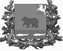 Администрация молчановского РАЙОНАТомской областиПостановление29.03.2017                                                                                                        № 196с. МолчановоО внесении изменения в постановление Администрации Молчановского района от 30.12.2016 № 666В соответствии со статьей 179 Бюджетного кодекса Российской Федерации, в целях совершенствования нормативно правового актаПОСТАНОВЛЯЮ:1. Внести в постановление Администрации Молчановского района  от 30.12.2016 № 666 «Об утверждении муниципальной программы «Развитие молодёжной политики, физической культуры и спорта в Молчановском районе на 2017-2022 годы» следующие изменение:Приложение к муниципальной программе «Развитие молодёжной политики, физической культуры и спорта в Молчановском районе на 2017-2022 годы» изложить в редакции согласно приложению к настоящему постановлению.2. Настоящее постановление подлежит официальному опубликованию в официальном печатном издании «Вестник Молчановского района» и размещению на официальном сайте муниципального образования «Молчановский район» (http://www.molchanovo.ru/).3. Контроль за исполнением настоящего постановления возложить на заместителя Главы Молчановского района – начальника Управления по социальной политике И.И.Прудников.Глава Молчановского района                                                           Ю.Ю.СальковПриложение  к постановлению Администрации Молчановского района                                                                                 от ________________ № _____                                                                                                                                                                      «Приложение к постановлению  Администрации Молчановского района                                                                                     от 30.12.2017 № 666Паспорт муниципальной программы«Развитие молодежной политики, физической культуры и спортав Молчановском районе на 2017-2022 годы»Характеристика текущего состояния сферыреализации муниципальной программыМуниципальная программа «Развитие молодежной политики, физической культуры и спорта в Молчановском районе на 2017-2022 годы» (далее – Программа) реализуется в сфере физической культуры и спорта, а так же  в сфере молодежной политики.Анализ вышеуказанных сфер возможен по следующим наиболее значимым направлениям деятельности:- создание благоприятных условий для развития физической культуры и спорта на территории Молчановского района;- создание условий для успешной социализации и самореализации молодежи.Данные направления определены  в качестве  основных задач настоящей Программы и соответствуют основным направлениям реализации государственной политики Российской Федерации в сфере физической  культуры, спорта и  молодежной политики в соответствии с Федеральным законодательством.Так же обозначенные выше направления  соответствуют целевым приоритетным  направлениям деятельности, определенным Стратегией социально-экономического развития муниципального образования «Молчановский район» на период до 2025 года, утвержденной решением Думы Молчановского района от 29.01.2016 года № 2 «Об утверждении Стратегии социально-экономического развития муниципального образования «Молчановский район» на 2016-2025 годы».Качественная реализация мероприятий по указанным направлениям способствует достижению цели социально-экономического развития муниципального образования «Молчановский район» - повышению уровня и качества жизни населения на всей территории Молчановского района.Численность населения Молчановского района по состоянию на 01.01.2016 года составила 12623 человека (на 01.01.2013 года – 13104 человека). Таким образом, за последние три года отмечается сокращение численности населения района на  481 человека. Основным показателем уровня развития физической культуры и спорта является «Доля населения, систематически  занимающегося физической культурой и спортом, % ». Указанный показатель является интегральным, поскольку отражает уровень развития массового спорта, а также влияет на результативность в сфере  спорта высших достижений. Кроме этого, рост данного показателя возможен при наличии соответствующей спортивной инфраструктуры. За последние годы  в Молчановском районе наблюдается систематический рост значения данного показателя. Так, в 2013 году он составлял 14 %, а в 2015 году 15,7 %. В абсолютных единицах количество жителей Молчановского района, систематически занимающихся физической культурой и спортом, за три года (с 2013 по 2016 год) увеличилось с 1837 человек до 2004 человек (+164 человека).Массовый спорт- это часть спорта, направленная на физическое воспитание и физическое развитие граждан посредством проведения организационных и (или) самостоятельных занятий, а так же участия в физкультурных и массовых спортивных мероприятиях.Таким образом, существующая система массового спорта представляет собой две взаимосвязанные составляющие: систему массовых физкультурно – спортивных мероприятий и систему систематических занятий граждан массовым спортом. Согласно действующему законодательству создание условий для развития массового спорта относится к вопросам местного значения. В целях содействия реализации вышеуказанных полномочий в Томской области реализуется Закон Томской области от 13 декабря 2006 года №314-ОЗ «О предоставлении субсидий местным бюджетам на обеспечение условий для развития физической культуры и массового спорта». В рамках данного Закона муниципальному образованию «Молчановский район» из областного бюджета ежегодно предоставляется субсидия на оплату труда 7 ставок инструкторов по спорту, а также  на приобретение спортивного инвентаря и оборудования для их деятельности.С целью привлечения различных категорий населения к систематическим  занятиям физическими упражнениями по месту жительства инструкторы осуществляют агитационно-пропагандистскую работу с населением, формируют группы для организованных занятий, приобретают спортивный инвентарь и несут ответственность, проводят физкультурно-оздоровительные и спортивно-массовые мероприятия, обеспечивая при этом безопасность здоровья и жизни граждан. Работа осуществляется в течение всего календарного года вне зависимости от каникул и отпусков во внеурочное время в помещениях общеобразовательных школ, детских садов, во дворах, на стадионах, в домах культуры и т.д. Ежегодно инструкторами по спорту проводится белее 150 физкультурно - спортивных мероприятий, в которых принимают участие более 3000 человек.В целях вовлечения населения в активное физкультурно-спортивное движение ежегодно проводятся многочисленные массовые физкультурные мероприятия (спартакиады, фестивали и т.п.). Наиболее значимые среди них стали традиционными:- областные зимние и летние сельские спортивные игры «Снежные узоры» и «Стадион для всех»;- зимняя и летняя спартакиады среди молодёжи Томской области допризывного возраста;- всероссийские массовые соревнования по лыжным гонкам «Лыжня России»;- всероссийские массовые соревнования по спортивному ориентированию «Российский Азимут»;- всероссийские массовые соревнования по уличному баскетболу «Оранжевый мяч»;- всероссийский день бега «Кросс Нации».Так же активно ведется работа по вовлечению лиц с ограниченными возможностями здоровья в физкультурные мероприятия, в частности, ежегодно проводится фестиваль спортивных и творческих способностей лиц с ограниченными возможностями «Преодолей себя».Во исполнение Указа Президента Российской Федерации от 24.03.2014 года № 172 «О Всероссийском физкультурно-спортивном комплексе «Готов к труду и обороне» (ГТО) с декабря 2015 года в муниципальном образовании «Молчановский район» муниципальное  автономное образовательное учреждение дополнительного образования «Молчановская детско-юношеская спортивная школа» (далее – МАОУ ДО «Молчановская ДЮСШ»)  было наделено полномочиями муниципального Центра тестирования по выполнению видов  испытаний (тестов), нормативов, требований к оценке уровня знаний и умений в области физической культуры и спорта Всероссийского физкультурно-спортивного комплекса «Готов к труду и обороне». Анализ динамики количества коллективов физической культуры за последние три года показывает небольшое увеличение: с 17 единиц до 21 (+4 единицы). Увеличение наблюдается по физкультурно-спортивным клубам по месту жительства (+ 4 единицы).Эффективность развития как массового, так и спорта высоких достижений во многом зависит от наличия необходимой материальной базы – сети спортивных сооружений и сопутствующей инфраструктуры.Спортивная инфраструктура неравномерно распределена на территории Молчановского района. Почти во всех сельских поселениях Молчановского района объектами спортивной инфраструктуры являются школьные спортивные залы.Вместе с тем за последние годы, в рамках строительства и реконструкции спортивных сооружений, за период 2011-2015 гг. проведены следующие мероприятия:- строительство комплексной спортивной площадки в с.Могочино, Молчановского района (2011 г.);- реконструкция хоккейного корта с полимерным покрытием из регенеративной крошки МАОУ ДО «Молчановская ДЮСШ»,  с.Молчаново, (2013г., ул.Спортивная, 4);- строительство спортивно-оздоровительного комплекса с универсальным игровым залом для нужд МАОУ «Тунгусовская СОШ», с. Тунгусово (2013г., ул.Школьная, 2).Несмотря на комплекс выполненных мероприятий по строительству, реконструкции спортивных объектов, в настоящий момент остается недостаточный уровень обеспеченности объектами физической культуры и спорта.Основными проблемами в сфере физической культуры и спорта, требующими оперативного решения, являются:- снижение качества спортивной инфраструктуры в Молчановском районе (моральный и физический износ материальной базы);          - низкая динамика привлечения населения к регулярным занятиям спортом и физической культурой;- ухудшение здоровья и физического развития населения.Настоящая Программа предусматривает необходимые меры по устранению вышеуказанных проблем или снижению их негативного влияния.По состоянию на 01.01.2016 года в Молчановском районе доля молодёжи в возрасте от 14 до 30 лет 16,2 % (2038 человек) от общего числа населения.В распоряжении Правительства Российской Федерации от 29 ноября 2014 года № 2403-р понятие «молодежь» трактуется как  социально – демографическая группа, выделяемая на основе возрастных особенностей, социального положения и характеризующаяся специфическими интересами и ценностями. Эта группа включает лиц в возрасте от 14 до 30 лет. Именно эта категория в настоящее время является одной из наиболее социально уязвимых групп населения.Закон Томской области от 5 декабря 2008 года № 245-ОЗ «О государственной молодежной политике в Томской области» определяет принципы, цели, основные мероприятия реализации государственной молодежной политики в Томской области.Так, в рамках гражданско-патриотического направления, ежегодно проводятся: спартакиада допризывной молодежи, военно-спортивная игра «Зарница», «День призывника», военно-полевые сборы для старших юношей.Важным элементом реализации молодежной политики является включение молодежи в социально-экономическую жизнь общества Молчановского района. В рамках указанного направления молодежь Молчановского района участвует в региональном проекте «Школа активного действия». Главною целью проекта является обучение молодежи социальному проектированию и реализации проектов.Кроме этого, молодые люди принимают участие в региональном молодежном форуме «Томский Коллайдер». Участники форума смогли приобрести навыки проектной деятельности путем обучения эффективным технологиям и методам социального проектирования.Концепция долгосрочного социально - экономического развития Российской Федерации на период до 2020 года, утвержденная Распоряжением Правительства Российской Федерации от 14.11.2008 года № 1662-р, выделяет следующие задачи государственной молодежной политики:1. Вовлечение молодежи в социальную политику и ее информирование о потенциальных возможностях саморазвития, обеспечения поддержки научной, творческой и предпринимательской активности молодежи.2. Формирование целостной системы поддержки обладающей лидерскими качествами, инициативной и талантливой молодежи.3. Гражданское образование и патриотическое воспитание молодежи содействия формированию правовых, культурных и нравственных ценностей среди молодежи.В настоящее время на территории Молчановского района в сфере молодежной политики существует ряд проблем:- отток талантливой молодежи из Молчановского района;- сокращение численности молодого населения;- значительный уровень безработицы среди молодежи;- недостаточное вовлечение молодежи в разработку и реализацию социальных проектов, направленных на решение социально-экономических проблем в Молчановском районе.В этой связи, реализация настоящей Программы является оптимальным решением вышеуказанных проблем.Цели и задачи муниципальной программы, показатели цели и задач муниципальной программыЦель настоящей Программы – создание оптимальных условий для развития физической культуры, спорта и молодежной политики на территории Молчановского района.Для достижения указанной цели в Программе определены следующие задачи:Задача 1. Создание благоприятных условий для развития физической культуры и спорта на территории Молчановского района.Задача 2.Создание условий для успешной социализации и самореализации молодежи.Срок реализации Программы 2017-2022 годы.Цели и задачи Программы соответствуют целям и задачам социально-экономического развития муниципального образования «Молчановский район», определенны стратегией социально-экономического развития муниципального образования «Молчановский район» до 2025 года.Целевые показатели результативности реализации муниципальной программы «Развитие молодежной политики, физической культуры и спорта в Молчановском районе на 2017-2022 годы» представлены в приложении 1 к настоящей муниципальной программе. 5. Управление и контроль за реализацией муниципальной программы, в   том числе анализ рисков реализации муниципальной программыОтветственным исполнителем за реализацию муниципальной программы является заместитель Главы Молчановского района по управлению делами.Участниками муниципальной программы являются Администрация Молчановского района, МКУ «Управление образования Администрации Молчановского района», МАОУ ДО «Молчановская ДЮСШ», МБОУ ДО «Дом детского творчества», МАУК «ММЦНТиД».Реализация муниципальной программы осуществляется путем выполнения предусмотренных в муниципальной программе мероприятий.Взаимодействие между соисполнителями муниципальной программы осуществляет заместитель Главы Молчановского района по управлению делами.Заместитель Главы Молчановского района по управлению делами совместно с соисполнителями муниципальной программы ежегодно уточняют целевые индикаторы и показатели, затраты на мероприятия муниципальной программы, механизм реализации и состав участников муниципальной программы и мероприятий, принимают меры по полному и качественному выполнению мероприятий муниципальной программы.Внесение изменений в муниципальную программу, в том числе уточнение затрат на мероприятия муниципальной программы, осуществляется в установленном действующим законодательством порядке.Объем финансирования муниципальной программы за счет средств федерального, областного бюджетов, бюджета муниципального образования «Молчановский район», внебюджетных источников на 2018-2022 годы носит прогнозный характер.Привлечение средств внебюджетных источников основывается на принципе добровольности организаций финансировать мероприятия муниципальной программы.Объемы финансирования муниципальной программы из бюджета муниципального образования «Молчановский район» подлежат ежегодному уточнению при разработке и принятии бюджета на очередной финансовый год.Контроль за реализацией муниципальной программы осуществляет заместитель Главы Молчановского района по управлению делами.Текущий контроль и управление муниципальной программой осуществляют заместитель Главы Молчановского района по управлению делами совместно с соисполнителями муниципальной программы. Текущий контроль осуществляется постоянно в течение всего периода реализации муниципальной программы путем мониторинга муниципальной программы и анализа промежуточных результатов.В необходимых случаях заместитель Главы Молчановского района по управлению делами, в том числе на основании предложений соисполнителей муниципальной программы, готовит предложения о корректировке перечня мероприятий муниципальной программы и средств на их реализацию для утверждения в установленном порядке.К основным рискам реализации муниципальной программы относятся:1. финансово-экономические риски- ухудшение экономической ситуации в Молчановском районе, которое может привести к недофинансированию мероприятий муниципальной программы, в том числе за счет средств бюджета муниципального образования «Молчановский район», внебюджетных источников;- изменение демографической ситуации в Молчановском районе может вызвать снижение показателей в связи с уменьшением общей численности населения.Минимизация рисков недофинансирования мероприятий муниципальной программы из местного бюджета и внебюджетных источников осуществляется путем формирования механизмов инвестиционной привлекательности проектов, развития государственно-частного партнерства;2. нормативные правовые риски-непринятие или несвоевременное принятие необходимых нормативных правовых актов, внесение существенных изменений в решение Думы Молчановского района о бюджете на очередной финансовый год повлияет на выполнение мероприятий муниципальной программы;3. организационные и управленческие риски- неэффективная организационная схема и рассогласованность позиций с соисполнителями и участниками муниципальной программы могут приводить к неэффективному управлению процессом реализации муниципальной программы, низкому качеству реализации мероприятий муниципальной программы на районном уровне;- просчеты в планировании и организации учебно-тренировочного процесса администрациями учреждений и тренерами-преподавателями приводит к недостаточно высоким результатам спортсменов на соревнованиях;- отсутствие муниципальных учреждений в сфере молодежной политики, недостаточное развитие материально-технической базы отрасли не позволяют оперативно на должном уровне развивать молодежную политику на местном уровне.Устранение риска возможно за счет организации единого координационного органа по реализации муниципальной программы и обеспечения постоянного и оперативного мониторинга (в том числе социального) реализации муниципальной программы, а также за счет корректировки муниципальной программы на основе анализа данных мониторинга. Важным средством снижения риска является принятие управленческих решений в рамках муниципальной программы с учетом информации, поступающей от соисполнителей муниципальной программы.Социальные риски, связанные с сопротивлением общественности и представителей бизнеса реализации мероприятий муниципальной программы. Минимизация риска возможна за счет обеспечения широкого привлечения общественности к обсуждению целей, задач и механизмов развития, а также публичного освещения хода и итогов реализации муниципальной программы.Меры управления рисками с целью минимизации их влияния на достижение цели муниципальной программы:-планирование и прогнозирование. Риск не достижения ожидаемых конечных результатов муниципальной программы является типичным в случае недофинансирования мероприятий, предусмотренных муниципальной программой, на его минимизацию направлены меры по планированию работ в части уточнения мероприятий муниципальной программы;-применение правовых методов влияния (совокупность нормативных правовых актов), способствующих достижению цели муниципальной программы;-формирование и использование системы контроля на всех стадиях реализации муниципальной программы».Заместитель Главы Молчановского районапо управлению делами                                                                      А.П.ЖмыховПеречень показателей цели и задач муниципальной программы и сведения о порядке сбора информации по показателям и методика их расчета4. Ресурсное обеспечение муниципальной программы                                                                            Приложение №1 к муниципальной программе                                                                            «Развитие молодежной политики, физической                                                                            культуры и спорта в Молчановском районе                                                                              на 2017-2022 годы»Паспорт подпрограммы 1«Развитие физической культуры и спорта на территории Молчановского района»Характеристика текущего состояния сферы реализацииподпрограммы 1, описание основных проблем в указанной сфере и прогноз ее развитияОсновой для определения стратегических целей развития физической культуры и спорта стали приоритетные направления, определенные в стратегии социально-экономического развития муниципального образования «Молчановский район» на период до 2025 года. Одним из целевых векторов стратегического развития муниципальной политики в сфере физической культуры и спорта является укрепление здоровья за счет развития физической культуры и спорта.В Молчановском районе сложилась определенная система развития физической культуры и массового спорта, достигнуты значительные успехи молчановских спортсменов на областных соревнованиях.Значительную роль в развитии физической культуры и спорта играет сеть спортивных сооружений. Так, в рамках строительства и реконструкции спортивных сооружений на территории Молчановского района были реализованы проекты:- строительство комплексной спортивной площадки в с.Могочино, Молчановского района (2011 г.);- реконструкция хоккейного корта с полимерным покрытием из регенеративной крошки МАОУ ДО «Молчановская ДЮСШ», с. Молчаново, (2013г., ул. Спортивная, 4);- строительство спортивно-оздоровительного комплекса с универсальным игровым залом для нужд МАОУ «Тунгусовская СОШ», с. Тунгусово (2013г., ул. Школьная, 2). Главной целью реализации мероприятий подпрограммы 1 является повышение роли физической культуры и спорта в формировании здорового образа жизни населения Молчановского района, а также создание условий для занятий физической культурой и спортом. Основной показатель эффективности деятельности развития физической культуры и спорта для достижения указанной цели – «Количество участников спортивно-массовых мероприятий, проводимых на территории Молчановского района, чел».Анализ показателей развития физической культуры и спорта на территории муниципального образования «Молчановский район» указывал на необходимость разработки комплекса мер, направленных на повышение качественного состояния физической культуры и спорта. Разработанный комплекс мер отражен в  мероприятиях настоящей Подпрограммы 1. Реализация мероприятий подпрограммы 1 будет способствовать:- совершенствованию физкультурно-оздоровительной и спортивной работы;- укреплению взаимодействия муниципальных, ведомственных учреждений по всем аспектам физической культуры и спорта;- увеличению обеспеченности спортивными объектами спорта жителей;- организации и обеспечению эффективного функционирования действующей сети учреждений спорта.Так, в рамках строительства и реконструкции спортивных сооружений на территории Молчановского района, будут реализованы проекты:-строительство физкультурно-спортивного комплекса с универсальным игровым залом 36x21, с. Молчаново, ул. Спортивная;-  капитальный ремонт стадиона, с. Молчаново, ул. Спортивная;- капитальный ремонт хоккейного корта с полимерным покрытием из регенеративной крошки, с. Молчаново, ул. Спортивная;-  строительство спортивного комплекса с. Нарга, ул. Карла Маркса, 36.Кроме того, реализация комплексных мероприятий подпрограммы 1 будет способствовать:- формированию у населения, особенно у детей и подростков, устойчивого интереса и потребности к регулярным занятиям физической культурой и спортом;- устойчивому развитию и повышению эффективности спортивной инфраструктуры;- созданию эффективной системы и условий подготовки для достижения спортсменами высоких результатов на областных, всероссийских соревнованиях.Широкое вовлечение различных категорий населения муниципального образования «Молчановский район» в процесс активных занятий физической культурой и спортом будет способствовать снижению уровня наркомании, алкоголизма, курения и других вредных привычек, уменьшению заболеваемости, повышению работоспособности и увеличению продолжительности жизни населения. Развитие физической культуры и спорта в муниципальном образовании «Молчановский район», в том числе повышение обеспеченности населения спортивными сооружениям и качественными физкультурно-спортивными услугами, позволит создать более комфортные условия для жизни граждан и воспитания детей. Повысит привлекательность Молчановского района для проживания и притока населения.3.Перечень показателей цели и задач подпрограммы и сведения о порядке сбора информации по показателям и методика их расчета4. Перечень ВЦП основных мероприятий и ресурсное обеспечение реализации подпрограммы 1«Развитие физической культуры и спорта  на территории Молчановского района»                                                                             Приложение №2 к муниципальной программе                                                                            «Развитие молодежной политики, физической                                                                             культуры и спорта в Молчановском районе                                                                               на 2017-2022 годы»Паспорт подпрограммы 2«Развитие эффективной молодежной политики в Молчановском районе»  Характеристика содержания реализации подпрограммы 2, описание основных проблем в указанной сфере и прогноз ее развитияЦелостная и последовательная реализация государственной молодежной политики является одним из условий успешного развития Молчановского района. Работа с молодежью выстраивается как особая инновационная политика, основным содержанием которой является управление общественными изменениями, которые формируют новые социальные, экономические и культурные перспективы Молчановского района.Молодежь рассматривается как активная социальная группа, инициирующая, поддерживающая и реализующая действия, направленные на консолидацию общества и проведение необходимых социально-экономических преобразований.Содержанием молодежной политики есть партнерские отношения власти, молодежи, бизнеса и гражданского общества, направленные на согласование общественных интересов, целей, представлений о будущем Молчановского района, и организация продуктивного взаимодействия между всеми заинтересованными субъектами.Подобный подход призван обеспечить интеграцию молодежи и молодежных сообществ в систему социально-экономических отношений с целью повышения субъективной роли молодежи в процессах развития территории и решения актуальных проблем Молчановского района.Это объясняется, прежде всего, тем, что молодежь выполняет особые социальные функции:1) наследует достигнутый уровень и обеспечивает преемственность развития общества и государства, формирует образ будущего и несет функцию социального воспроизводства;2) обладает инновационным потенциалом развития экономики, социальной сферы, образования, науки и культуры;3) составляет основной источник пополнения кадров для различных сфер деятельности.В Молчановском районе потенциально существуют все условия и возможности для того, чтобы молодые люди основательно закреплялись в Молчановском районе. Однако процесс оттока молодежи из сел все больше усиливается. Это связано и с нехваткой рабочих мест, жилищными проблемами, неразвитой социальной инфраструктурой, низким уровнем информированности молодежи, самореализации и многим другим. Все эти проблемы сельской молодежи в настоящее время требуют особого внимания со стороны многих ведомств и незамедлительного решения и, тем не менее, требуют больших финансовых вливаний и не решаются в одночасье.Перечисленные проблемы требуют системного решения, так как проявляются во всех сферах жизнедеятельности молодежи на фоне ухудшения здоровья молодого поколения.Вместе с тем молодежь обладает значительным потенциалом: мобильностью, инициативностью, восприимчивостью к инновационным изменениям, новым технологиям, способностью противодействовать негативным явлениям.3. Переченьпоказателей цели и задач подпрограммы и сведения о порядке сбора информации по показателям и методика их расчета4. Перечень ВЦП,  основных мероприятий и ресурсное обеспечение реализации подпрограммы 2«Развитие эффективной молодежной политики в Молчановском районе»Наименование муниципальной программыМуниципальная программа  «Развитие молодежной политики, физической культуры и спорта в Молчановском районе на 2017-2022 годы»  (далее - муниципальная программа)Муниципальная программа  «Развитие молодежной политики, физической культуры и спорта в Молчановском районе на 2017-2022 годы»  (далее - муниципальная программа)Муниципальная программа  «Развитие молодежной политики, физической культуры и спорта в Молчановском районе на 2017-2022 годы»  (далее - муниципальная программа)Муниципальная программа  «Развитие молодежной политики, физической культуры и спорта в Молчановском районе на 2017-2022 годы»  (далее - муниципальная программа)Муниципальная программа  «Развитие молодежной политики, физической культуры и спорта в Молчановском районе на 2017-2022 годы»  (далее - муниципальная программа)Муниципальная программа  «Развитие молодежной политики, физической культуры и спорта в Молчановском районе на 2017-2022 годы»  (далее - муниципальная программа)Муниципальная программа  «Развитие молодежной политики, физической культуры и спорта в Молчановском районе на 2017-2022 годы»  (далее - муниципальная программа)Муниципальная программа  «Развитие молодежной политики, физической культуры и спорта в Молчановском районе на 2017-2022 годы»  (далее - муниципальная программа)Муниципальная программа  «Развитие молодежной политики, физической культуры и спорта в Молчановском районе на 2017-2022 годы»  (далее - муниципальная программа)Ответственный исполнитель муниципальной программыАдминистрация Молчановского района (Заместитель Главы Молчановского района по управлению делами)Администрация Молчановского района (Заместитель Главы Молчановского района по управлению делами)Администрация Молчановского района (Заместитель Главы Молчановского района по управлению делами)Администрация Молчановского района (Заместитель Главы Молчановского района по управлению делами)Администрация Молчановского района (Заместитель Главы Молчановского района по управлению делами)Администрация Молчановского района (Заместитель Главы Молчановского района по управлению делами)Администрация Молчановского района (Заместитель Главы Молчановского района по управлению делами)Администрация Молчановского района (Заместитель Главы Молчановского района по управлению делами)Администрация Молчановского района (Заместитель Главы Молчановского района по управлению делами)Соисполнители муниципальной программыМКУ «Управление образования Администрации Молчановского района», МАОУ ДО «Молчановская ДЮСШ», Администрация Молчановского района (ведущий специалист по физической культуре и спорту, молодежной политике Администрации Молчановского района)МКУ «Управление образования Администрации Молчановского района», МАОУ ДО «Молчановская ДЮСШ», Администрация Молчановского района (ведущий специалист по физической культуре и спорту, молодежной политике Администрации Молчановского района)МКУ «Управление образования Администрации Молчановского района», МАОУ ДО «Молчановская ДЮСШ», Администрация Молчановского района (ведущий специалист по физической культуре и спорту, молодежной политике Администрации Молчановского района)МКУ «Управление образования Администрации Молчановского района», МАОУ ДО «Молчановская ДЮСШ», Администрация Молчановского района (ведущий специалист по физической культуре и спорту, молодежной политике Администрации Молчановского района)МКУ «Управление образования Администрации Молчановского района», МАОУ ДО «Молчановская ДЮСШ», Администрация Молчановского района (ведущий специалист по физической культуре и спорту, молодежной политике Администрации Молчановского района)МКУ «Управление образования Администрации Молчановского района», МАОУ ДО «Молчановская ДЮСШ», Администрация Молчановского района (ведущий специалист по физической культуре и спорту, молодежной политике Администрации Молчановского района)МКУ «Управление образования Администрации Молчановского района», МАОУ ДО «Молчановская ДЮСШ», Администрация Молчановского района (ведущий специалист по физической культуре и спорту, молодежной политике Администрации Молчановского района)МКУ «Управление образования Администрации Молчановского района», МАОУ ДО «Молчановская ДЮСШ», Администрация Молчановского района (ведущий специалист по физической культуре и спорту, молодежной политике Администрации Молчановского района)МКУ «Управление образования Администрации Молчановского района», МАОУ ДО «Молчановская ДЮСШ», Администрация Молчановского района (ведущий специалист по физической культуре и спорту, молодежной политике Администрации Молчановского района)Участники муниципальной программыАдминистрация Молчановского района, МКУ «Управление образования Администрации Молчановского района», МАОУ ДО «Молчановская ДЮСШ», МБОУ ДО «Дом детского творчества», МАУК «ММЦНТиД»Администрация Молчановского района, МКУ «Управление образования Администрации Молчановского района», МАОУ ДО «Молчановская ДЮСШ», МБОУ ДО «Дом детского творчества», МАУК «ММЦНТиД»Администрация Молчановского района, МКУ «Управление образования Администрации Молчановского района», МАОУ ДО «Молчановская ДЮСШ», МБОУ ДО «Дом детского творчества», МАУК «ММЦНТиД»Администрация Молчановского района, МКУ «Управление образования Администрации Молчановского района», МАОУ ДО «Молчановская ДЮСШ», МБОУ ДО «Дом детского творчества», МАУК «ММЦНТиД»Администрация Молчановского района, МКУ «Управление образования Администрации Молчановского района», МАОУ ДО «Молчановская ДЮСШ», МБОУ ДО «Дом детского творчества», МАУК «ММЦНТиД»Администрация Молчановского района, МКУ «Управление образования Администрации Молчановского района», МАОУ ДО «Молчановская ДЮСШ», МБОУ ДО «Дом детского творчества», МАУК «ММЦНТиД»Администрация Молчановского района, МКУ «Управление образования Администрации Молчановского района», МАОУ ДО «Молчановская ДЮСШ», МБОУ ДО «Дом детского творчества», МАУК «ММЦНТиД»Администрация Молчановского района, МКУ «Управление образования Администрации Молчановского района», МАОУ ДО «Молчановская ДЮСШ», МБОУ ДО «Дом детского творчества», МАУК «ММЦНТиД»Администрация Молчановского района, МКУ «Управление образования Администрации Молчановского района», МАОУ ДО «Молчановская ДЮСШ», МБОУ ДО «Дом детского творчества», МАУК «ММЦНТиД»Цель социально-экономического развития Молчановского района, на реализацию которой направлена муниципальная программаПовышение уровня и качества жизни населенияПовышение уровня и качества жизни населенияПовышение уровня и качества жизни населенияПовышение уровня и качества жизни населенияПовышение уровня и качества жизни населенияПовышение уровня и качества жизни населенияПовышение уровня и качества жизни населенияПовышение уровня и качества жизни населенияПовышение уровня и качества жизни населенияЦель муниципальной программыСоздание оптимальных условий для развития физической культуры, спорта и молодежной политики на территории Молчановского районаСоздание оптимальных условий для развития физической культуры, спорта и молодежной политики на территории Молчановского районаСоздание оптимальных условий для развития физической культуры, спорта и молодежной политики на территории Молчановского районаСоздание оптимальных условий для развития физической культуры, спорта и молодежной политики на территории Молчановского районаСоздание оптимальных условий для развития физической культуры, спорта и молодежной политики на территории Молчановского районаСоздание оптимальных условий для развития физической культуры, спорта и молодежной политики на территории Молчановского районаСоздание оптимальных условий для развития физической культуры, спорта и молодежной политики на территории Молчановского районаСоздание оптимальных условий для развития физической культуры, спорта и молодежной политики на территории Молчановского районаСоздание оптимальных условий для развития физической культуры, спорта и молодежной политики на территории Молчановского районаПоказатель цели муниципальной программы и их значения (с детализацией по годам реализации)Показатели целиПоказатели цели2016год2017год2018год2019год2020год2021год2022годПоказатель цели муниципальной программы и их значения (с детализацией по годам реализации)Доля населения Молчановского района систематически занимающаяся физической культурой и спортом, (%)Доля населения Молчановского района систематически занимающаяся физической культурой и спортом, (%)25343638404040Показатель цели муниципальной программы и их значения (с детализацией по годам реализации)Удельный вес молодежи (14-30 лет) с активной гражданской позицией в общей численности населения данной возрастной группы, (%)Удельный вес молодежи (14-30 лет) с активной гражданской позицией в общей численности населения данной возрастной группы, (%)1313,51414,51515,516Задачи муниципальной программыЗадача 1.Создание благоприятных условий для развития физической культуры и спорта на территории Молчановского района Задача 1.Создание благоприятных условий для развития физической культуры и спорта на территории Молчановского района Задача 1.Создание благоприятных условий для развития физической культуры и спорта на территории Молчановского района Задача 1.Создание благоприятных условий для развития физической культуры и спорта на территории Молчановского района Задача 1.Создание благоприятных условий для развития физической культуры и спорта на территории Молчановского района Задача 1.Создание благоприятных условий для развития физической культуры и спорта на территории Молчановского района Задача 1.Создание благоприятных условий для развития физической культуры и спорта на территории Молчановского района Задача 1.Создание благоприятных условий для развития физической культуры и спорта на территории Молчановского района Задача 1.Создание благоприятных условий для развития физической культуры и спорта на территории Молчановского района Задачи муниципальной программыЗадача 2. Создание условий для успешной социализации и самореализации молодежи Задача 2. Создание условий для успешной социализации и самореализации молодежи Задача 2. Создание условий для успешной социализации и самореализации молодежи Задача 2. Создание условий для успешной социализации и самореализации молодежи Задача 2. Создание условий для успешной социализации и самореализации молодежи Задача 2. Создание условий для успешной социализации и самореализации молодежи Задача 2. Создание условий для успешной социализации и самореализации молодежи Задача 2. Создание условий для успешной социализации и самореализации молодежи Задача 2. Создание условий для успешной социализации и самореализации молодежи Показатели задач муниципальной программы и их значения (с детализацией по годам реализации)Показатели задачПоказатели задач2016год2017год2018год2019год2020год2021год2022годПоказатели задач муниципальной программы и их значения (с детализацией по годам реализации)Задача 1. Создание благоприятных условий для развития физической культуры и спорта на территории Молчановского районаЗадача 1. Создание благоприятных условий для развития физической культуры и спорта на территории Молчановского районаЗадача 1. Создание благоприятных условий для развития физической культуры и спорта на территории Молчановского районаЗадача 1. Создание благоприятных условий для развития физической культуры и спорта на территории Молчановского районаЗадача 1. Создание благоприятных условий для развития физической культуры и спорта на территории Молчановского районаЗадача 1. Создание благоприятных условий для развития физической культуры и спорта на территории Молчановского районаЗадача 1. Создание благоприятных условий для развития физической культуры и спорта на территории Молчановского районаЗадача 1. Создание благоприятных условий для развития физической культуры и спорта на территории Молчановского районаЗадача 1. Создание благоприятных условий для развития физической культуры и спорта на территории Молчановского районаПоказатели задач муниципальной программы и их значения (с детализацией по годам реализации)Количество участников спортивно-массовых мероприятий, проводимых на территории Молчановского района, (чел.)Количество участников спортивно-массовых мероприятий, проводимых на территории Молчановского района, (чел.)2700280029003000310032003300Показатели задач муниципальной программы и их значения (с детализацией по годам реализации)Задача 2. Создание условий для успешной социализации и самореализации молодежиЗадача 2. Создание условий для успешной социализации и самореализации молодежиЗадача 2. Создание условий для успешной социализации и самореализации молодежиЗадача 2. Создание условий для успешной социализации и самореализации молодежиЗадача 2. Создание условий для успешной социализации и самореализации молодежиЗадача 2. Создание условий для успешной социализации и самореализации молодежиЗадача 2. Создание условий для успешной социализации и самореализации молодежиЗадача 2. Создание условий для успешной социализации и самореализации молодежиЗадача 2. Создание условий для успешной социализации и самореализации молодежиПоказатели задач муниципальной программы и их значения (с детализацией по годам реализации)Количество молодых людей в возрасте от 14 до 30 лет, участвующих в мероприятиях, организованных для молодёжи, (чел.)Количество молодых людей в возрасте от 14 до 30 лет, участвующих в мероприятиях, организованных для молодёжи, (чел.)320350380400430450500Подпрограммы муниципальной программыПодпрограмма 1. «Развитие физической культуры и спорта на территории Молчановского района» (Приложение № 1 к муниципальной программе).Подпрограмма 2.  «Развитие эффективной молодежной политики в Молчановском районе» (Приложение № 2 к муниципальной программе).Подпрограмма 1. «Развитие физической культуры и спорта на территории Молчановского района» (Приложение № 1 к муниципальной программе).Подпрограмма 2.  «Развитие эффективной молодежной политики в Молчановском районе» (Приложение № 2 к муниципальной программе).Подпрограмма 1. «Развитие физической культуры и спорта на территории Молчановского района» (Приложение № 1 к муниципальной программе).Подпрограмма 2.  «Развитие эффективной молодежной политики в Молчановском районе» (Приложение № 2 к муниципальной программе).Подпрограмма 1. «Развитие физической культуры и спорта на территории Молчановского района» (Приложение № 1 к муниципальной программе).Подпрограмма 2.  «Развитие эффективной молодежной политики в Молчановском районе» (Приложение № 2 к муниципальной программе).Подпрограмма 1. «Развитие физической культуры и спорта на территории Молчановского района» (Приложение № 1 к муниципальной программе).Подпрограмма 2.  «Развитие эффективной молодежной политики в Молчановском районе» (Приложение № 2 к муниципальной программе).Подпрограмма 1. «Развитие физической культуры и спорта на территории Молчановского района» (Приложение № 1 к муниципальной программе).Подпрограмма 2.  «Развитие эффективной молодежной политики в Молчановском районе» (Приложение № 2 к муниципальной программе).Подпрограмма 1. «Развитие физической культуры и спорта на территории Молчановского района» (Приложение № 1 к муниципальной программе).Подпрограмма 2.  «Развитие эффективной молодежной политики в Молчановском районе» (Приложение № 2 к муниципальной программе).Подпрограмма 1. «Развитие физической культуры и спорта на территории Молчановского района» (Приложение № 1 к муниципальной программе).Подпрограмма 2.  «Развитие эффективной молодежной политики в Молчановском районе» (Приложение № 2 к муниципальной программе).Подпрограмма 1. «Развитие физической культуры и спорта на территории Молчановского района» (Приложение № 1 к муниципальной программе).Подпрограмма 2.  «Развитие эффективной молодежной политики в Молчановском районе» (Приложение № 2 к муниципальной программе).Ведомственные целевые программы, входящие в состав муниципальной программы (далее - ВЦП)ОтсутствуютОтсутствуютОтсутствуютОтсутствуютОтсутствуютОтсутствуютОтсутствуютОтсутствуютОтсутствуютСроки реализации муниципальной программы2017-2022 годы2017-2022 годы2017-2022 годы2017-2022 годы2017-2022 годы2017-2022 годы2017-2022 годы2017-2022 годы2017-2022 годыОбъемы и источники финансирования муниципальной программы (с детализацией по годам реализации),тыс.рублейИсточникиВсегоВсего2017год2018год2019год2020год2021год2022годОбъемы и источники финансирования муниципальной программы (с детализацией по годам реализации),тыс.рублейфедеральный бюджет0,00,00,00,00,00,00,00,0Объемы и источники финансирования муниципальной программы (с детализацией по годам реализации),тыс.рублейОбластной бюджет103809,6103809,61231,248347,250537,61231,21231,21231,2Объемы и источники финансирования муниципальной программы (с детализацией по годам реализации),тыс.рублейбюджет муниципального образования «Молчановский район»28650,728650,71735,49802,312527,21528,61528,61528,6Объемы и источники финансирования муниципальной программы (с детализацией по годам реализации),тыс.рублейбюджет сельских поселений0,00,00,00,00,00,00,00,0Объемы и источники финансирования муниципальной программы (с детализацией по годам реализации),тыс.рублейвнебюджетные источники0,00,00,00,00,00,00,00,0Объемы и источники финансирования муниципальной программы (с детализацией по годам реализации),тыс.рублейвсего по источникам132460,3132460,32966,658149,563064,82759,82759,82759,8№п/пНаименование показателяЕдиница измеренияПериодичность сбора данныхВременные характеристики показателяАлгоритм формирования (формула) расчета показателяМетод сбора информацииОтветственный за сбор данных по показателюПоказатели цели муниципальной программы «Развитие молодежной политики, физической культуры и спорта в Молчановском районе на 2017-2022 годы»Показатели цели муниципальной программы «Развитие молодежной политики, физической культуры и спорта в Молчановском районе на 2017-2022 годы»Показатели цели муниципальной программы «Развитие молодежной политики, физической культуры и спорта в Молчановском районе на 2017-2022 годы»Показатели цели муниципальной программы «Развитие молодежной политики, физической культуры и спорта в Молчановском районе на 2017-2022 годы»Показатели цели муниципальной программы «Развитие молодежной политики, физической культуры и спорта в Молчановском районе на 2017-2022 годы»Показатели цели муниципальной программы «Развитие молодежной политики, физической культуры и спорта в Молчановском районе на 2017-2022 годы»Показатели цели муниципальной программы «Развитие молодежной политики, физической культуры и спорта в Молчановском районе на 2017-2022 годы»Показатели цели муниципальной программы «Развитие молодежной политики, физической культуры и спорта в Молчановском районе на 2017-2022 годы»1Доля населения Молчановского района систематически занимающаяся физической культурой и спортом%годна конец отчетного годаД=А/Вx100, где:Д-доля населения, систематически занимающаяся физической культурой и спортом;А-количество населения, систематически занимающихся физической культурой и спортом;В-общее количество населения Молчановского района Ведомственная статистикаВедущий специалист по ФК и спорту, молодежной политике Администрации Молчановского района2Удельный вес молодежи (14-30 лет) с активной гражданской позицией в общей численности населения данной возрастной группы%годна конец отчетного годаОбщее количество молодежи (14-30) лет с активной гражданской позицией в общей численности населения данной возрастной группыВедомственная статистикаВедущий специалист по ФК и спорту, молодежной политике Администрации Молчановского районаПоказатели задачи 1 муниципальной программы «Создание благоприятных условий для развития физической культуры и спорта на территории Молчановского района»Показатели задачи 1 муниципальной программы «Создание благоприятных условий для развития физической культуры и спорта на территории Молчановского района»Показатели задачи 1 муниципальной программы «Создание благоприятных условий для развития физической культуры и спорта на территории Молчановского района»Показатели задачи 1 муниципальной программы «Создание благоприятных условий для развития физической культуры и спорта на территории Молчановского района»Показатели задачи 1 муниципальной программы «Создание благоприятных условий для развития физической культуры и спорта на территории Молчановского района»Показатели задачи 1 муниципальной программы «Создание благоприятных условий для развития физической культуры и спорта на территории Молчановского района»Показатели задачи 1 муниципальной программы «Создание благоприятных условий для развития физической культуры и спорта на территории Молчановского района»Показатели задачи 1 муниципальной программы «Создание благоприятных условий для развития физической культуры и спорта на территории Молчановского района»3Количество участников спортивно-массовых мероприятий, проводимых на территории Молчановского районачеловекгодна конец отчетного периодаОбщее количество участников официальных спортивно-массовых мероприятий, проводимых на территории Молчановского районаПротоколы физкультурно-спортивных мероприятийВедущий специалист по ФК и спорту, молодежной политике Администрации Молчановского районаПоказатели задачи 2 муниципальной программы «Создание условий для успешной социализации и самореализации молодежи»Показатели задачи 2 муниципальной программы «Создание условий для успешной социализации и самореализации молодежи»Показатели задачи 2 муниципальной программы «Создание условий для успешной социализации и самореализации молодежи»Показатели задачи 2 муниципальной программы «Создание условий для успешной социализации и самореализации молодежи»Показатели задачи 2 муниципальной программы «Создание условий для успешной социализации и самореализации молодежи»Показатели задачи 2 муниципальной программы «Создание условий для успешной социализации и самореализации молодежи»Показатели задачи 2 муниципальной программы «Создание условий для успешной социализации и самореализации молодежи»Показатели задачи 2 муниципальной программы «Создание условий для успешной социализации и самореализации молодежи»4Количество молодых людей в возрасте от 14 до 30 лет, участвующих в мероприятиях организованных для молодежичеловекгодна конец отчетного годаОбщее количество молодых людей в возрасте от 14 до 30 лет участвующих в мероприятиях, организованных для молодежиПротоколы мероприятий для молодежиВедущий специалист по ФК и спорту, молодежной политике Администрации Молчановского района№ п/пНаименование задачи муниципальной программы, подпрограммыСрок реализацииОбъем финансирования (тыс.руб.)В том числе за счет средств:В том числе за счет средств:В том числе за счет средств:В том числе за счет средств:В том числе за счет средств:В том числе за счет средств:В том числе за счет средств:В том числе за счет средств:№ п/пНаименование задачи муниципальной программы, подпрограммыСрок реализацииОбъем финансирования (тыс.руб.)Федерального бюджета (по согласованию)Областного бюджета (по согласованию)Областного бюджета (по согласованию)Бюджета муниципального образования «Молчановский район»Бюджетов сельских поселений (по согласованию)Внебюджетных средств (по согласованию)Внебюджетных средств (по согласованию)Участник, участники мероприятий12345667899101Задача 1.Создание благоприятных условий для развития физической культуры и спорта на территории Молчановского районаЗадача 1.Создание благоприятных условий для развития физической культуры и спорта на территории Молчановского районаЗадача 1.Создание благоприятных условий для развития физической культуры и спорта на территории Молчановского районаЗадача 1.Создание благоприятных условий для развития физической культуры и спорта на территории Молчановского районаЗадача 1.Создание благоприятных условий для развития физической культуры и спорта на территории Молчановского районаЗадача 1.Создание благоприятных условий для развития физической культуры и спорта на территории Молчановского районаЗадача 1.Создание благоприятных условий для развития физической культуры и спорта на территории Молчановского районаЗадача 1.Создание благоприятных условий для развития физической культуры и спорта на территории Молчановского районаЗадача 1.Создание благоприятных условий для развития физической культуры и спорта на территории Молчановского районаЗадача 1.Создание благоприятных условий для развития физической культуры и спорта на территории Молчановского районаЗадача 1.Создание благоприятных условий для развития физической культуры и спорта на территории Молчановского района1.1Подпрограмма 1.«Развитие физической культуры и спорта на территории Молчановского района»Всего131868,30,00,0103809,628058,70,00,00,0Администрация Молчановского района1.1Подпрограмма 1.«Развитие физической культуры и спорта на территории Молчановского района»2017 год2876,60,00,01231,21645,40,00,00,0Администрация Молчановского района1.1Подпрограмма 1.«Развитие физической культуры и спорта на территории Молчановского района»2018 год58119,50,00,048347,29772,30,00,00,0Администрация Молчановского района1.1Подпрограмма 1.«Развитие физической культуры и спорта на территории Молчановского района»2019 год62946,80,00,050537,612409,20,00,00,0Администрация Молчановского района1.1Подпрограмма 1.«Развитие физической культуры и спорта на территории Молчановского района»2020 год2641,80,00,01231,21410,60,00,00,0Администрация Молчановского района1.1Подпрограмма 1.«Развитие физической культуры и спорта на территории Молчановского района»2021 год2641,80,00,01231,21410,60,00,00,0Администрация Молчановского района1.1Подпрограмма 1.«Развитие физической культуры и спорта на территории Молчановского района»2022 год2641,80,00,01231,21410,60,00,00,0Администрация Молчановского района2Задача 2. Создание условий для успешной социализации и самореализации молодежиЗадача 2. Создание условий для успешной социализации и самореализации молодежиЗадача 2. Создание условий для успешной социализации и самореализации молодежиЗадача 2. Создание условий для успешной социализации и самореализации молодежиЗадача 2. Создание условий для успешной социализации и самореализации молодежиЗадача 2. Создание условий для успешной социализации и самореализации молодежиЗадача 2. Создание условий для успешной социализации и самореализации молодежиЗадача 2. Создание условий для успешной социализации и самореализации молодежиЗадача 2. Создание условий для успешной социализации и самореализации молодежиЗадача 2. Создание условий для успешной социализации и самореализации молодежиЗадача 2. Создание условий для успешной социализации и самореализации молодежи2.1Подпрограмма 2.«Развитие эффективной молодежной политики в Молчановском районе»Всего592,00,00,00,0592,00,00,00,0Администрация Молчановского района2.1Подпрограмма 2.«Развитие эффективной молодежной политики в Молчановском районе»2017 год90,00,00,00,090,00,00,00,0Администрация Молчановского района2.1Подпрограмма 2.«Развитие эффективной молодежной политики в Молчановском районе»2018 год30,00,00,00,030,00,00,00,0Администрация Молчановского района2.1Подпрограмма 2.«Развитие эффективной молодежной политики в Молчановском районе»2019 год118,00,00,00,0118,00,00,00,0Администрация Молчановского района2.1Подпрограмма 2.«Развитие эффективной молодежной политики в Молчановском районе»2020 год118,00,00,00,0118,00,00,00,0Администрация Молчановского района2.1Подпрограмма 2.«Развитие эффективной молодежной политики в Молчановском районе»2021 год118,00,00,00,0118,00,00,00,0Администрация Молчановского района2.1Подпрограмма 2.«Развитие эффективной молодежной политики в Молчановском районе»2022 год118,00,00,00,0118,00,00,00,0Администрация Молчановского районаИтого по ПрограммеИтого по ПрограммеВсего132460,30,00,0103809,628650,70,00,00,0Итого по ПрограммеИтого по Программе2017 год2966,60,00,01231,21735,40,00,00,0Итого по ПрограммеИтого по Программе2018 год58149,50,00,048347,129802,30,00,00,0Итого по ПрограммеИтого по Программе2019 год63064,80,00,050537,612527,20,00,00,0Итого по ПрограммеИтого по Программе2020 год2759,80,00,01231,21528,60,00,00,0Итого по ПрограммеИтого по Программе2021 год2759,80,00,01231,21528,60,00,00,0Итого по ПрограммеИтого по Программе2022 год2759,80,00,01231,21528,60,00,00,0Наименование подпрограммы«Развитие физической культуры и спорта на территории Молчановского района» (далее – Подпрограмма 1)«Развитие физической культуры и спорта на территории Молчановского района» (далее – Подпрограмма 1)«Развитие физической культуры и спорта на территории Молчановского района» (далее – Подпрограмма 1)«Развитие физической культуры и спорта на территории Молчановского района» (далее – Подпрограмма 1)«Развитие физической культуры и спорта на территории Молчановского района» (далее – Подпрограмма 1)«Развитие физической культуры и спорта на территории Молчановского района» (далее – Подпрограмма 1)«Развитие физической культуры и спорта на территории Молчановского района» (далее – Подпрограмма 1)«Развитие физической культуры и спорта на территории Молчановского района» (далее – Подпрограмма 1)«Развитие физической культуры и спорта на территории Молчановского района» (далее – Подпрограмма 1)Соисполнитель муниципальной подпрограммы(ответственный за подпрограмму)МКУ «Управление образования Администрации Молчановского района», МАОУ ДО «Молчановская ДЮСШ», Администрация Молчановского района (ведущий специалист по физической культуре и спорту, молодежной политике Администрации Молчановского района)МКУ «Управление образования Администрации Молчановского района», МАОУ ДО «Молчановская ДЮСШ», Администрация Молчановского района (ведущий специалист по физической культуре и спорту, молодежной политике Администрации Молчановского района)МКУ «Управление образования Администрации Молчановского района», МАОУ ДО «Молчановская ДЮСШ», Администрация Молчановского района (ведущий специалист по физической культуре и спорту, молодежной политике Администрации Молчановского района)МКУ «Управление образования Администрации Молчановского района», МАОУ ДО «Молчановская ДЮСШ», Администрация Молчановского района (ведущий специалист по физической культуре и спорту, молодежной политике Администрации Молчановского района)МКУ «Управление образования Администрации Молчановского района», МАОУ ДО «Молчановская ДЮСШ», Администрация Молчановского района (ведущий специалист по физической культуре и спорту, молодежной политике Администрации Молчановского района)МКУ «Управление образования Администрации Молчановского района», МАОУ ДО «Молчановская ДЮСШ», Администрация Молчановского района (ведущий специалист по физической культуре и спорту, молодежной политике Администрации Молчановского района)МКУ «Управление образования Администрации Молчановского района», МАОУ ДО «Молчановская ДЮСШ», Администрация Молчановского района (ведущий специалист по физической культуре и спорту, молодежной политике Администрации Молчановского района)МКУ «Управление образования Администрации Молчановского района», МАОУ ДО «Молчановская ДЮСШ», Администрация Молчановского района (ведущий специалист по физической культуре и спорту, молодежной политике Администрации Молчановского района)МКУ «Управление образования Администрации Молчановского района», МАОУ ДО «Молчановская ДЮСШ», Администрация Молчановского района (ведущий специалист по физической культуре и спорту, молодежной политике Администрации Молчановского района)Участники подпрограммыАдминистрация Молчановского района, МКУ «Управление образования Администрации Молчановского района», МАОУ ДО «Молчановская ДЮСШ»Администрация Молчановского района, МКУ «Управление образования Администрации Молчановского района», МАОУ ДО «Молчановская ДЮСШ»Администрация Молчановского района, МКУ «Управление образования Администрации Молчановского района», МАОУ ДО «Молчановская ДЮСШ»Администрация Молчановского района, МКУ «Управление образования Администрации Молчановского района», МАОУ ДО «Молчановская ДЮСШ»Администрация Молчановского района, МКУ «Управление образования Администрации Молчановского района», МАОУ ДО «Молчановская ДЮСШ»Администрация Молчановского района, МКУ «Управление образования Администрации Молчановского района», МАОУ ДО «Молчановская ДЮСШ»Администрация Молчановского района, МКУ «Управление образования Администрации Молчановского района», МАОУ ДО «Молчановская ДЮСШ»Администрация Молчановского района, МКУ «Управление образования Администрации Молчановского района», МАОУ ДО «Молчановская ДЮСШ»Администрация Молчановского района, МКУ «Управление образования Администрации Молчановского района», МАОУ ДО «Молчановская ДЮСШ»Задача программыСоздание благоприятных условий для развития физической культуры и спорта на территории Молчановского районаСоздание благоприятных условий для развития физической культуры и спорта на территории Молчановского районаСоздание благоприятных условий для развития физической культуры и спорта на территории Молчановского районаСоздание благоприятных условий для развития физической культуры и спорта на территории Молчановского районаСоздание благоприятных условий для развития физической культуры и спорта на территории Молчановского районаСоздание благоприятных условий для развития физической культуры и спорта на территории Молчановского районаСоздание благоприятных условий для развития физической культуры и спорта на территории Молчановского районаСоздание благоприятных условий для развития физической культуры и спорта на территории Молчановского районаСоздание благоприятных условий для развития физической культуры и спорта на территории Молчановского районаПоказатель цели подпрограммы и их значения (с детализацией по годам реализации)Показатели целиПоказатели цели2016год2017год2018год2019год2020год2021год2022годПоказатель цели подпрограммы и их значения (с детализацией по годам реализации)Количество участников официальных спортивно-массовых мероприятий, проводимых на территории Молчановского района (чел.)Количество участников официальных спортивно-массовых мероприятий, проводимых на территории Молчановского района (чел.)2700280029003000310032003300Задачи подпрограммыЗадача 1. Развитие физической культуры и массового спорта в Молчановском районеЗадача 1. Развитие физической культуры и массового спорта в Молчановском районеЗадача 1. Развитие физической культуры и массового спорта в Молчановском районеЗадача 1. Развитие физической культуры и массового спорта в Молчановском районеЗадача 1. Развитие физической культуры и массового спорта в Молчановском районеЗадача 1. Развитие физической культуры и массового спорта в Молчановском районеЗадача 1. Развитие физической культуры и массового спорта в Молчановском районеЗадача 1. Развитие физической культуры и массового спорта в Молчановском районеЗадача 1. Развитие физической культуры и массового спорта в Молчановском районеЗадачи подпрограммыЗадача 2. Совершенствование системы подготовки спортсменов высокого класса и создание условий, направленных на увеличение числа перспективных спортсменовЗадача 2. Совершенствование системы подготовки спортсменов высокого класса и создание условий, направленных на увеличение числа перспективных спортсменовЗадача 2. Совершенствование системы подготовки спортсменов высокого класса и создание условий, направленных на увеличение числа перспективных спортсменовЗадача 2. Совершенствование системы подготовки спортсменов высокого класса и создание условий, направленных на увеличение числа перспективных спортсменовЗадача 2. Совершенствование системы подготовки спортсменов высокого класса и создание условий, направленных на увеличение числа перспективных спортсменовЗадача 2. Совершенствование системы подготовки спортсменов высокого класса и создание условий, направленных на увеличение числа перспективных спортсменовЗадача 2. Совершенствование системы подготовки спортсменов высокого класса и создание условий, направленных на увеличение числа перспективных спортсменовЗадача 2. Совершенствование системы подготовки спортсменов высокого класса и создание условий, направленных на увеличение числа перспективных спортсменовЗадача 2. Совершенствование системы подготовки спортсменов высокого класса и создание условий, направленных на увеличение числа перспективных спортсменовЗадачи подпрограммыЗадача 3. Повышение обеспеченности населения спортивными сооружениями и улучшение спортивной инфраструктуры в Молчановском районеЗадача 3. Повышение обеспеченности населения спортивными сооружениями и улучшение спортивной инфраструктуры в Молчановском районеЗадача 3. Повышение обеспеченности населения спортивными сооружениями и улучшение спортивной инфраструктуры в Молчановском районеЗадача 3. Повышение обеспеченности населения спортивными сооружениями и улучшение спортивной инфраструктуры в Молчановском районеЗадача 3. Повышение обеспеченности населения спортивными сооружениями и улучшение спортивной инфраструктуры в Молчановском районеЗадача 3. Повышение обеспеченности населения спортивными сооружениями и улучшение спортивной инфраструктуры в Молчановском районеЗадача 3. Повышение обеспеченности населения спортивными сооружениями и улучшение спортивной инфраструктуры в Молчановском районеЗадача 3. Повышение обеспеченности населения спортивными сооружениями и улучшение спортивной инфраструктуры в Молчановском районеЗадача 3. Повышение обеспеченности населения спортивными сооружениями и улучшение спортивной инфраструктуры в Молчановском районеЗадачи подпрограммыЗадача 4. Реализация Всероссийского физкультурно-спортивного комплекса «Готов к труду и обороне»Задача 4. Реализация Всероссийского физкультурно-спортивного комплекса «Готов к труду и обороне»Задача 4. Реализация Всероссийского физкультурно-спортивного комплекса «Готов к труду и обороне»Задача 4. Реализация Всероссийского физкультурно-спортивного комплекса «Готов к труду и обороне»Задача 4. Реализация Всероссийского физкультурно-спортивного комплекса «Готов к труду и обороне»Задача 4. Реализация Всероссийского физкультурно-спортивного комплекса «Готов к труду и обороне»Задача 4. Реализация Всероссийского физкультурно-спортивного комплекса «Готов к труду и обороне»Задача 4. Реализация Всероссийского физкультурно-спортивного комплекса «Готов к труду и обороне»Задача 4. Реализация Всероссийского физкультурно-спортивного комплекса «Готов к труду и обороне»Показатели задач подпрограммы и их значения (с детализацией по годам реализации)Показатели задачПоказатели задач2016год2017год2018год2019год2020год2021год2022годПоказатели задач подпрограммы и их значения (с детализацией по годам реализации)Задача 1. Развитие физической культуры и массового спорта в Молчановском районеЗадача 1. Развитие физической культуры и массового спорта в Молчановском районеЗадача 1. Развитие физической культуры и массового спорта в Молчановском районеЗадача 1. Развитие физической культуры и массового спорта в Молчановском районеЗадача 1. Развитие физической культуры и массового спорта в Молчановском районеЗадача 1. Развитие физической культуры и массового спорта в Молчановском районеЗадача 1. Развитие физической культуры и массового спорта в Молчановском районеЗадача 1. Развитие физической культуры и массового спорта в Молчановском районеЗадача 1. Развитие физической культуры и массового спорта в Молчановском районеПоказатели задач подпрограммы и их значения (с детализацией по годам реализации)Количество занимающихся в секциях, чел.Количество занимающихся в секциях, чел.396397398399400400400Показатели задач подпрограммы и их значения (с детализацией по годам реализации)Задача 2. Совершенствование системы подготовки спортсменов высокого класса и создание условий, направленных на увеличение числа перспективных спортсменовЗадача 2. Совершенствование системы подготовки спортсменов высокого класса и создание условий, направленных на увеличение числа перспективных спортсменовЗадача 2. Совершенствование системы подготовки спортсменов высокого класса и создание условий, направленных на увеличение числа перспективных спортсменовЗадача 2. Совершенствование системы подготовки спортсменов высокого класса и создание условий, направленных на увеличение числа перспективных спортсменовЗадача 2. Совершенствование системы подготовки спортсменов высокого класса и создание условий, направленных на увеличение числа перспективных спортсменовЗадача 2. Совершенствование системы подготовки спортсменов высокого класса и создание условий, направленных на увеличение числа перспективных спортсменовЗадача 2. Совершенствование системы подготовки спортсменов высокого класса и создание условий, направленных на увеличение числа перспективных спортсменовЗадача 2. Совершенствование системы подготовки спортсменов высокого класса и создание условий, направленных на увеличение числа перспективных спортсменовЗадача 2. Совершенствование системы подготовки спортсменов высокого класса и создание условий, направленных на увеличение числа перспективных спортсменовПоказатели задач подпрограммы и их значения (с детализацией по годам реализации)Количество участников в официальных региональных спортивных физкультурных мероприятиях, проводимых на территории Томской области, чел.Количество участников в официальных региональных спортивных физкультурных мероприятиях, проводимых на территории Томской области, чел.25272830354045Показатели задач подпрограммы и их значения (с детализацией по годам реализации)Задача 3. Повышение обеспеченности населения спортивными сооружениями и улучшение спортивной инфраструктуры в Молчановском районеЗадача 3. Повышение обеспеченности населения спортивными сооружениями и улучшение спортивной инфраструктуры в Молчановском районеЗадача 3. Повышение обеспеченности населения спортивными сооружениями и улучшение спортивной инфраструктуры в Молчановском районеЗадача 3. Повышение обеспеченности населения спортивными сооружениями и улучшение спортивной инфраструктуры в Молчановском районеЗадача 3. Повышение обеспеченности населения спортивными сооружениями и улучшение спортивной инфраструктуры в Молчановском районеЗадача 3. Повышение обеспеченности населения спортивными сооружениями и улучшение спортивной инфраструктуры в Молчановском районеЗадача 3. Повышение обеспеченности населения спортивными сооружениями и улучшение спортивной инфраструктуры в Молчановском районеЗадача 3. Повышение обеспеченности населения спортивными сооружениями и улучшение спортивной инфраструктуры в Молчановском районеЗадача 3. Повышение обеспеченности населения спортивными сооружениями и улучшение спортивной инфраструктуры в Молчановском районеПоказатели задач подпрограммы и их значения (с детализацией по годам реализации)Уровень обеспеченности населения спортивными сооружениями, исходя из единовременной пропускной способности объектов спорта, %Уровень обеспеченности населения спортивными сооружениями, исходя из единовременной пропускной способности объектов спорта, %100100100100100100100Показатели задач подпрограммы и их значения (с детализацией по годам реализации)Задача 4. Реализация Всероссийского физкультурно-спортивного комплекса «Готов к труду и обороне»Задача 4. Реализация Всероссийского физкультурно-спортивного комплекса «Готов к труду и обороне»Задача 4. Реализация Всероссийского физкультурно-спортивного комплекса «Готов к труду и обороне»Задача 4. Реализация Всероссийского физкультурно-спортивного комплекса «Готов к труду и обороне»Задача 4. Реализация Всероссийского физкультурно-спортивного комплекса «Готов к труду и обороне»Задача 4. Реализация Всероссийского физкультурно-спортивного комплекса «Готов к труду и обороне»Задача 4. Реализация Всероссийского физкультурно-спортивного комплекса «Готов к труду и обороне»Задача 4. Реализация Всероссийского физкультурно-спортивного комплекса «Готов к труду и обороне»Задача 4. Реализация Всероссийского физкультурно-спортивного комплекса «Готов к труду и обороне»Показатели задач подпрограммы и их значения (с детализацией по годам реализации)Доля граждан, выполнивших нормативы Всероссийского физкультурно-спортивного комплекса «Готов к труду и обороне» (ГТО), в общей численности населения, принявшего участие в сдаче нормативов Всероссийского физкультурного комплекса «Готов к труду и обороне» (ГТО), %Доля граждан, выполнивших нормативы Всероссийского физкультурно-спортивного комплекса «Готов к труду и обороне» (ГТО), в общей численности населения, принявшего участие в сдаче нормативов Всероссийского физкультурного комплекса «Готов к труду и обороне» (ГТО), %40404040404040Ведомственные целевые программы, входящие в состав подпрограммы (далее-ВЦП)ОтсутствуютОтсутствуютОтсутствуютОтсутствуютОтсутствуютОтсутствуютОтсутствуютОтсутствуютОтсутствуютСроки реализации муниципальной программы2017-2022 годы2017-2022 годы2017-2022 годы2017-2022 годы2017-2022 годы2017-2022 годы2017-2022 годы2017-2022 годы2017-2022 годыОбъемы и источники финансирования подпрограммы (с детализацией по годам реализации),тыс.рублейИсточникиВсегоВсего2017год2018год2019год2020год2021год2022годОбъемы и источники финансирования подпрограммы (с детализацией по годам реализации),тыс.рублейфедеральный бюджет0,00,00,00,00,00,00,00,0Объемы и источники финансирования подпрограммы (с детализацией по годам реализации),тыс.рублейобластной бюджет103809,6103809,61231,248347,250537,61231,21231,21231,2Объемы и источники финансирования подпрограммы (с детализацией по годам реализации),тыс.рублейбюджет муниципального образования «Молчановский район»28058,728058,71645,49772,312409,21410,61410,61410,6Объемы и источники финансирования подпрограммы (с детализацией по годам реализации),тыс.рублейбюджет сельских поселений 0,00,00,00,00,00,00,00,0Объемы и источники финансирования подпрограммы (с детализацией по годам реализации),тыс.рублейвнебюджетные источники0,00,00,00,00,00,00,00,0Объемы и источники финансирования подпрограммы (с детализацией по годам реализации),тыс.рублейвсего по источникам131868,3131868,32876,658119,562946,82641,82641,82641,8№п/пНаименование показателяЕдиница измеренияПериодичность сбора данныхВременные характеристики показателяАлгоритм формирования (формула) расчета показателяМетод сбора информацииОтветственный за сбор данных по показателюОтветственный за сбор данных по показателюПоказатель цели подпрограммы 1. Развитие физической культуры и спорта на территории Молчановского районаПоказатель цели подпрограммы 1. Развитие физической культуры и спорта на территории Молчановского районаПоказатель цели подпрограммы 1. Развитие физической культуры и спорта на территории Молчановского районаПоказатель цели подпрограммы 1. Развитие физической культуры и спорта на территории Молчановского районаПоказатель цели подпрограммы 1. Развитие физической культуры и спорта на территории Молчановского районаПоказатель цели подпрограммы 1. Развитие физической культуры и спорта на территории Молчановского районаПоказатель цели подпрограммы 1. Развитие физической культуры и спорта на территории Молчановского районаПоказатель цели подпрограммы 1. Развитие физической культуры и спорта на территории Молчановского районаПоказатель цели подпрограммы 1. Развитие физической культуры и спорта на территории Молчановского районаКоличество участников официальных спортивно-массовых мероприятий, проводимых на территории Молчановского райончеловекгодна конец отчетного периодаОбщее количество участников официально-массовых мероприятий, проводимых на территории Молчановского районаПротоколы физкультурно-спортивных мероприятийВедущий специалист по ФК и спорту, молодежной политике Администрации Молчановского районаВедущий специалист по ФК и спорту, молодежной политике Администрации Молчановского районаПоказатель задачи 1 подпрограммы 1  Развитие физической культуры и массового спорта в Молчановском районеПоказатель задачи 1 подпрограммы 1  Развитие физической культуры и массового спорта в Молчановском районеПоказатель задачи 1 подпрограммы 1  Развитие физической культуры и массового спорта в Молчановском районеПоказатель задачи 1 подпрограммы 1  Развитие физической культуры и массового спорта в Молчановском районеПоказатель задачи 1 подпрограммы 1  Развитие физической культуры и массового спорта в Молчановском районеПоказатель задачи 1 подпрограммы 1  Развитие физической культуры и массового спорта в Молчановском районеПоказатель задачи 1 подпрограммы 1  Развитие физической культуры и массового спорта в Молчановском районеПоказатель задачи 1 подпрограммы 1  Развитие физической культуры и массового спорта в Молчановском районеПоказатель задачи 1 подпрограммы 1  Развитие физической культуры и массового спорта в Молчановском районе1Количество занимающихся в секцияхчеловекквартална конец отчетного периодаОбщее количество занимающихся в секциях по месту жительстваВедомственная статистикаВедущий специалист по ФК и спорту, молодежной политике Администрации Молчановского районаВедущий специалист по ФК и спорту, молодежной политике Администрации Молчановского районаПоказатель задачи 2  подпрограммы 1. Совершенствование системы подготовки спортсменов высокого класса и создание условий, направленных на увеличение числа перспективных спортсменовПоказатель задачи 2  подпрограммы 1. Совершенствование системы подготовки спортсменов высокого класса и создание условий, направленных на увеличение числа перспективных спортсменовПоказатель задачи 2  подпрограммы 1. Совершенствование системы подготовки спортсменов высокого класса и создание условий, направленных на увеличение числа перспективных спортсменовПоказатель задачи 2  подпрограммы 1. Совершенствование системы подготовки спортсменов высокого класса и создание условий, направленных на увеличение числа перспективных спортсменовПоказатель задачи 2  подпрограммы 1. Совершенствование системы подготовки спортсменов высокого класса и создание условий, направленных на увеличение числа перспективных спортсменовПоказатель задачи 2  подпрограммы 1. Совершенствование системы подготовки спортсменов высокого класса и создание условий, направленных на увеличение числа перспективных спортсменовПоказатель задачи 2  подпрограммы 1. Совершенствование системы подготовки спортсменов высокого класса и создание условий, направленных на увеличение числа перспективных спортсменовПоказатель задачи 2  подпрограммы 1. Совершенствование системы подготовки спортсменов высокого класса и создание условий, направленных на увеличение числа перспективных спортсменовПоказатель задачи 2  подпрограммы 1. Совершенствование системы подготовки спортсменов высокого класса и создание условий, направленных на увеличение числа перспективных спортсменов2Количество участников в официальных региональных спортивных физкультурных мероприятиях, проводимых на территории Томской области человекгодна конец отчетного периодаОбщее количество участников официальных спортивно-массовых мероприятий, проводимых на территории Томской областиПротоколы физкультурно-спортивных мероприятийПротоколы физкультурно-спортивных мероприятийВедущий специалист по ФК и спорту, молодежной политике Администрации Молчановского районаПоказатель задачи 3 подпрограммы 1. Повышение обеспеченности населения спортивными сооружениями и улучшение спортивной инфраструктуры в Молчановском районеПоказатель задачи 3 подпрограммы 1. Повышение обеспеченности населения спортивными сооружениями и улучшение спортивной инфраструктуры в Молчановском районеПоказатель задачи 3 подпрограммы 1. Повышение обеспеченности населения спортивными сооружениями и улучшение спортивной инфраструктуры в Молчановском районеПоказатель задачи 3 подпрограммы 1. Повышение обеспеченности населения спортивными сооружениями и улучшение спортивной инфраструктуры в Молчановском районеПоказатель задачи 3 подпрограммы 1. Повышение обеспеченности населения спортивными сооружениями и улучшение спортивной инфраструктуры в Молчановском районеПоказатель задачи 3 подпрограммы 1. Повышение обеспеченности населения спортивными сооружениями и улучшение спортивной инфраструктуры в Молчановском районеПоказатель задачи 3 подпрограммы 1. Повышение обеспеченности населения спортивными сооружениями и улучшение спортивной инфраструктуры в Молчановском районеПоказатель задачи 3 подпрограммы 1. Повышение обеспеченности населения спортивными сооружениями и улучшение спортивной инфраструктуры в Молчановском районеПоказатель задачи 3 подпрограммы 1. Повышение обеспеченности населения спортивными сооружениями и улучшение спортивной инфраструктуры в Молчановском районе3Уровень обеспеченности населения спортивными сооружениями исходя из единовременной пропускной способности объекта спорта%годна конец отчетного годаВедомственная статистикаВедомственная статистикаВедущий специалист по ФК и спорту, молодежной политике Администрации Молчановского районаПоказатель задачи 4 подпрограммы 1.  Реализация Всероссийского физкультурно-спортивного комплекса «Готов к труду и обороне»Показатель задачи 4 подпрограммы 1.  Реализация Всероссийского физкультурно-спортивного комплекса «Готов к труду и обороне»Показатель задачи 4 подпрограммы 1.  Реализация Всероссийского физкультурно-спортивного комплекса «Готов к труду и обороне»Показатель задачи 4 подпрограммы 1.  Реализация Всероссийского физкультурно-спортивного комплекса «Готов к труду и обороне»Показатель задачи 4 подпрограммы 1.  Реализация Всероссийского физкультурно-спортивного комплекса «Готов к труду и обороне»Показатель задачи 4 подпрограммы 1.  Реализация Всероссийского физкультурно-спортивного комплекса «Готов к труду и обороне»Показатель задачи 4 подпрограммы 1.  Реализация Всероссийского физкультурно-спортивного комплекса «Готов к труду и обороне»Показатель задачи 4 подпрограммы 1.  Реализация Всероссийского физкультурно-спортивного комплекса «Готов к труду и обороне»Показатель задачи 4 подпрограммы 1.  Реализация Всероссийского физкультурно-спортивного комплекса «Готов к труду и обороне»4Доля граждан, выполнивших нормативы Всероссийского физкультурно-спортивного комплекса «Готов к труду и обороне» (ГТО), в общей численности населения, принявшего участие в сдаче нормативов Всероссийского физкультурно-спортивного комплекса «Готов к труду и обороне» (ГТО) %кварталза отчетный периодВедомственная статистикаВедомственная статистикаВедущий специалист по ФК и спорту, молодежной политике Администрации Молчановского района№ п/пНаименование подпрограммы, задачи подпрограммы, ВЦП (основного мероприятия) муниципальной программыСрок реализацииОбъем финансирования (тыс.рублей)В том числе за счет средствВ том числе за счет средствВ том числе за счет средствВ том числе за счет средствВ том числе за счет средствВ том числе за счет средствУчастник/участник мероприятийПоказатели конечного результата ВЦП (основного мероприятия), показатели непосредственного результата мероприятий, входящих в состав основного мероприятия, по годам реализацииПоказатели конечного результата ВЦП (основного мероприятия), показатели непосредственного результата мероприятий, входящих в состав основного мероприятия, по годам реализации№ п/пНаименование подпрограммы, задачи подпрограммы, ВЦП (основного мероприятия) муниципальной программыСрок реализацииОбъем финансирования (тыс.рублей)Федерального бюджета (по согласованию, прогноз)Областного бюджета (по согласованию, прогноз)Бюджет МО «Молчановский район»Бюджет МО «Молчановский район»Бюджетов сельских поселений (по согласованию, прогноз)Внебюджет-ных источников (по согласованию, прогноз)Участник/участник мероприятийНаименование и единицы измеренияЗначения по годам реализации1234567789101112Подпрограмма 1.  «Развитие физической культуры и спорта на территории Молчановского района»Подпрограмма 1.  «Развитие физической культуры и спорта на территории Молчановского района»Подпрограмма 1.  «Развитие физической культуры и спорта на территории Молчановского района»Подпрограмма 1.  «Развитие физической культуры и спорта на территории Молчановского района»Подпрограмма 1.  «Развитие физической культуры и спорта на территории Молчановского района»Подпрограмма 1.  «Развитие физической культуры и спорта на территории Молчановского района»Подпрограмма 1.  «Развитие физической культуры и спорта на территории Молчановского района»Подпрограмма 1.  «Развитие физической культуры и спорта на территории Молчановского района»Подпрограмма 1.  «Развитие физической культуры и спорта на территории Молчановского района»Подпрограмма 1.  «Развитие физической культуры и спорта на территории Молчановского района»Подпрограмма 1.  «Развитие физической культуры и спорта на территории Молчановского района»Подпрограмма 1.  «Развитие физической культуры и спорта на территории Молчановского района»Подпрограмма 1.  «Развитие физической культуры и спорта на территории Молчановского района»Задача 1 подпрограммы 1. Развитие физической культуры и массового спорта в Молчановском районеЗадача 1 подпрограммы 1. Развитие физической культуры и массового спорта в Молчановском районеЗадача 1 подпрограммы 1. Развитие физической культуры и массового спорта в Молчановском районеЗадача 1 подпрограммы 1. Развитие физической культуры и массового спорта в Молчановском районеЗадача 1 подпрограммы 1. Развитие физической культуры и массового спорта в Молчановском районеЗадача 1 подпрограммы 1. Развитие физической культуры и массового спорта в Молчановском районеЗадача 1 подпрограммы 1. Развитие физической культуры и массового спорта в Молчановском районеЗадача 1 подпрограммы 1. Развитие физической культуры и массового спорта в Молчановском районеЗадача 1 подпрограммы 1. Развитие физической культуры и массового спорта в Молчановском районеЗадача 1 подпрограммы 1. Развитие физической культуры и массового спорта в Молчановском районеЗадача 1 подпрограммы 1. Развитие физической культуры и массового спорта в Молчановском районеЗадача 1 подпрограммы 1. Развитие физической культуры и массового спорта в Молчановском районеЗадача 1 подпрограммы 1. Развитие физической культуры и массового спорта в Молчановском районе1.Основное мероприятие 1 Развитие физической культуры и массового спорта в Молчановском районе, в том числе:Всего:8880,80,06981,61899,20,00,00,0Администрация Молчановского района, МАОУ ДО «Молчановская ДЮСШ»Кол-во занимающихся в секциях, чел.1.Основное мероприятие 1 Развитие физической культуры и массового спорта в Молчановском районе, в том числе:2017 год1936,80,01163,6773,20,00,00,0Администрация Молчановского района, МАОУ ДО «Молчановская ДЮСШ»Кол-во занимающихся в секциях, чел.3971.Основное мероприятие 1 Развитие физической культуры и массового спорта в Молчановском районе, в том числе:2018 год1336,80,01163,6173,20,00,00,0Администрация Молчановского района, МАОУ ДО «Молчановская ДЮСШ»Кол-во занимающихся в секциях, чел.3981.Основное мероприятие 1 Развитие физической культуры и массового спорта в Молчановском районе, в том числе:2019 год1401,80,01163,6238,20,00,00,0Администрация Молчановского района, МАОУ ДО «Молчановская ДЮСШ»Кол-во занимающихся в секциях, чел.3991.Основное мероприятие 1 Развитие физической культуры и массового спорта в Молчановском районе, в том числе:2020 год1401,80,01163.6238,20,00,00,0Администрация Молчановского района, МАОУ ДО «Молчановская ДЮСШ»Кол-во занимающихся в секциях, чел.4001.Основное мероприятие 1 Развитие физической культуры и массового спорта в Молчановском районе, в том числе:2021 год1401,80,01163,6238,20,00,00,0Администрация Молчановского района, МАОУ ДО «Молчановская ДЮСШ»Кол-во занимающихся в секциях, чел.4001.Основное мероприятие 1 Развитие физической культуры и массового спорта в Молчановском районе, в том числе:2022 год1401,80,01163,6238,20,00,00,0Администрация Молчановского района, МАОУ ДО «Молчановская ДЮСШ»Кол-во занимающихся в секциях, чел.4001.1Мероприятие 1.Организация и проведение официальных районных спортивных, спортивно-массовых мероприятий,награждение, приобретение наградного материалаВсего:950,00,00,0950,00,00,00,0Администрация Молчановского района, МАОУ ДО «Молчановская ДЮСШ»Кол-во проведенных районных спортивных мероприятий, шт.1.1Мероприятие 1.Организация и проведение официальных районных спортивных, спортивно-массовых мероприятий,награждение, приобретение наградного материала2017 год115,00,00,0115,00,00,00,0Администрация Молчановского района, МАОУ ДО «Молчановская ДЮСШ»Кол-во проведенных районных спортивных мероприятий, шт.121.1Мероприятие 1.Организация и проведение официальных районных спортивных, спортивно-массовых мероприятий,награждение, приобретение наградного материала2018 год115,00,00,0115,00,00,00,0Администрация Молчановского района, МАОУ ДО «Молчановская ДЮСШ»Кол-во проведенных районных спортивных мероприятий, шт.131.1Мероприятие 1.Организация и проведение официальных районных спортивных, спортивно-массовых мероприятий,награждение, приобретение наградного материала2019 год180,00,00,0180,00,00,00,0Администрация Молчановского района, МАОУ ДО «Молчановская ДЮСШ»Кол-во проведенных районных спортивных мероприятий, шт.141.1Мероприятие 1.Организация и проведение официальных районных спортивных, спортивно-массовых мероприятий,награждение, приобретение наградного материала2020 год180,00,00,0180,00,00,00,0Администрация Молчановского района, МАОУ ДО «Молчановская ДЮСШ»Кол-во проведенных районных спортивных мероприятий, шт.151.1Мероприятие 1.Организация и проведение официальных районных спортивных, спортивно-массовых мероприятий,награждение, приобретение наградного материала2021 год180,00,00,0180,00,00,00,0Администрация Молчановского района, МАОУ ДО «Молчановская ДЮСШ»Кол-во проведенных районных спортивных мероприятий, шт.161.1Мероприятие 1.Организация и проведение официальных районных спортивных, спортивно-массовых мероприятий,награждение, приобретение наградного материала2022 год180,00,00,0180,00,00,00,0Администрация Молчановского района, МАОУ ДО «Молчановская ДЮСШ»Кол-во проведенных районных спортивных мероприятий, шт.171.2Мероприятие 2.Обеспечение условий для развития физической культуры и массового спортаВсего:7330,80,06981,6349,10,00,00,0Администрация Молчановского районаКол-во занимающихся в секциях, чел.1.2Мероприятие 2.Обеспечение условий для развития физической культуры и массового спорта2017 год1221,80,01163,658,20,00,00,0Администрация Молчановского районаКол-во занимающихся в секциях, чел.3971.2Мероприятие 2.Обеспечение условий для развития физической культуры и массового спорта2018 год1221,80,01163,658,20,00,00,0Администрация Молчановского районаКол-во занимающихся в секциях, чел.3981.2Мероприятие 2.Обеспечение условий для развития физической культуры и массового спорта2019 год1221,80,01163,658,20,00,00,0Администрация Молчановского районаКол-во занимающихся в секциях, чел.3991.2Мероприятие 2.Обеспечение условий для развития физической культуры и массового спорта2020 год1221,80,01163,658,20,00,00,0Администрация Молчановского районаКол-во занимающихся в секциях, чел.4001.2Мероприятие 2.Обеспечение условий для развития физической культуры и массового спорта2021 год1221,80,01163,658,20,00,00,0Администрация Молчановского районаКол-во занимающихся в секциях, чел.4001.2Мероприятие 2.Обеспечение условий для развития физической культуры и массового спорта2022 год1221,80,01163,658,20,00,00,0Администрация Молчановского районаКол-во занимающихся в секциях, чел.4001.3Мероприятие 3.Приобретение спортивного инвентаря для спортивно-оздоровительной работыВсего:600,00,00,0600,00,00,00,0Администрация Молчановского районаКол-во приобретенного инвентаря и оборудования шт.1.3Мероприятие 3.Приобретение спортивного инвентаря для спортивно-оздоровительной работы2017 год600,00,00,0600,00,00,00,0Администрация Молчановского районаКол-во приобретенного инвентаря и оборудования шт.101.3Мероприятие 3.Приобретение спортивного инвентаря для спортивно-оздоровительной работы2018 год0,00,00,00,00,00,00,0Администрация Молчановского районаКол-во приобретенного инвентаря и оборудования шт.201.3Мероприятие 3.Приобретение спортивного инвентаря для спортивно-оздоровительной работы2019 год0,00,00,00,00,00,00,0Администрация Молчановского районаКол-во приобретенного инвентаря и оборудования шт.301.3Мероприятие 3.Приобретение спортивного инвентаря для спортивно-оздоровительной работы2020 год0,00,00,00,00,00,00,0Администрация Молчановского районаКол-во приобретенного инвентаря и оборудования шт.401.3Мероприятие 3.Приобретение спортивного инвентаря для спортивно-оздоровительной работы2021 год0,00,00,00,00,00,00,0Администрация Молчановского районаКол-во приобретенного инвентаря и оборудования шт.501.3Мероприятие 3.Приобретение спортивного инвентаря для спортивно-оздоровительной работы2022 год0,00,00,00,00,00,00,0Администрация Молчановского районаКол-во приобретенного инвентаря и оборудования шт.601.4Мероприятие 4.Информирование населения о системе физической культуры и спорта, пропаганда физической культуры и спорта в Молчановском районе, заказ и приобретение печатной продукции, наглядной агитации, баннеров, растяжекВсего:0,00,00,00,00,00,00,0Администрация Молчановского районаКол-во статей, опубликованных в средствах массовой информации (шт.)1.4Мероприятие 4.Информирование населения о системе физической культуры и спорта, пропаганда физической культуры и спорта в Молчановском районе, заказ и приобретение печатной продукции, наглядной агитации, баннеров, растяжек2017 год0,00,00,00,00,00,00,0Администрация Молчановского районаКол-во статей, опубликованных в средствах массовой информации (шт.)51.4Мероприятие 4.Информирование населения о системе физической культуры и спорта, пропаганда физической культуры и спорта в Молчановском районе, заказ и приобретение печатной продукции, наглядной агитации, баннеров, растяжек2018 год0,00,00,00,00,00,00,0Администрация Молчановского районаКол-во статей, опубликованных в средствах массовой информации (шт.)51.4Мероприятие 4.Информирование населения о системе физической культуры и спорта, пропаганда физической культуры и спорта в Молчановском районе, заказ и приобретение печатной продукции, наглядной агитации, баннеров, растяжек2019 год0,00,00,00,00,00,00,0Администрация Молчановского районаКол-во статей, опубликованных в средствах массовой информации (шт.)51.4Мероприятие 4.Информирование населения о системе физической культуры и спорта, пропаганда физической культуры и спорта в Молчановском районе, заказ и приобретение печатной продукции, наглядной агитации, баннеров, растяжек2020 год0,00,00,00,00,00,00,0Администрация Молчановского районаКол-во статей, опубликованных в средствах массовой информации (шт.)51.4Мероприятие 4.Информирование населения о системе физической культуры и спорта, пропаганда физической культуры и спорта в Молчановском районе, заказ и приобретение печатной продукции, наглядной агитации, баннеров, растяжек2021 год0,00,00,00,00,00,00,0Администрация Молчановского районаКол-во статей, опубликованных в средствах массовой информации (шт.)51.4Мероприятие 4.Информирование населения о системе физической культуры и спорта, пропаганда физической культуры и спорта в Молчановском районе, заказ и приобретение печатной продукции, наглядной агитации, баннеров, растяжек2022 год0,00,00,00,00,00,00,0Администрация Молчановского районаКол-во статей, опубликованных в средствах массовой информации (шт.)5Задача 2 Подпрограммы 1. «Совершенствование системы подготовки спортсменов высокого класса и создание условий, направленных на увеличение числа перспективных спортсменов»Задача 2 Подпрограммы 1. «Совершенствование системы подготовки спортсменов высокого класса и создание условий, направленных на увеличение числа перспективных спортсменов»Задача 2 Подпрограммы 1. «Совершенствование системы подготовки спортсменов высокого класса и создание условий, направленных на увеличение числа перспективных спортсменов»Задача 2 Подпрограммы 1. «Совершенствование системы подготовки спортсменов высокого класса и создание условий, направленных на увеличение числа перспективных спортсменов»Задача 2 Подпрограммы 1. «Совершенствование системы подготовки спортсменов высокого класса и создание условий, направленных на увеличение числа перспективных спортсменов»Задача 2 Подпрограммы 1. «Совершенствование системы подготовки спортсменов высокого класса и создание условий, направленных на увеличение числа перспективных спортсменов»Задача 2 Подпрограммы 1. «Совершенствование системы подготовки спортсменов высокого класса и создание условий, направленных на увеличение числа перспективных спортсменов»Задача 2 Подпрограммы 1. «Совершенствование системы подготовки спортсменов высокого класса и создание условий, направленных на увеличение числа перспективных спортсменов»Задача 2 Подпрограммы 1. «Совершенствование системы подготовки спортсменов высокого класса и создание условий, направленных на увеличение числа перспективных спортсменов»Задача 2 Подпрограммы 1. «Совершенствование системы подготовки спортсменов высокого класса и создание условий, направленных на увеличение числа перспективных спортсменов»Задача 2 Подпрограммы 1. «Совершенствование системы подготовки спортсменов высокого класса и создание условий, направленных на увеличение числа перспективных спортсменов»Задача 2 Подпрограммы 1. «Совершенствование системы подготовки спортсменов высокого класса и создание условий, направленных на увеличение числа перспективных спортсменов»Задача 2 Подпрограммы 1. «Совершенствование системы подготовки спортсменов высокого класса и создание условий, направленных на увеличение числа перспективных спортсменов»2.Основное мероприятие 2Совершенствование системы подготовки спортсменов высокого класса и создание условий, направленных на увеличение числа перспективных спортсменов, в том числе:Всего:5270,60,0405,64865,00,00,00,0Администрация Молчановского района, МАОУ ДО «Молчановская ДЮСШ»Кол-во участников в официальных региональных спортивных физкультурных мероприятиях, проводимых натерритории Томской области, чел2.Основное мероприятие 2Совершенствование системы подготовки спортсменов высокого класса и создание условий, направленных на увеличение числа перспективных спортсменов, в том числе:2017 год723,80,067,6656,20,00,00,0Администрация Молчановского района, МАОУ ДО «Молчановская ДЮСШ»Кол-во участников в официальных региональных спортивных физкультурных мероприятиях, проводимых натерритории Томской области, чел272.Основное мероприятие 2Совершенствование системы подготовки спортсменов высокого класса и создание условий, направленных на увеличение числа перспективных спортсменов, в том числе:2018 год450,80,067,6383,20,00,00,0Администрация Молчановского района, МАОУ ДО «Молчановская ДЮСШ»Кол-во участников в официальных региональных спортивных физкультурных мероприятиях, проводимых натерритории Томской области, чел282.Основное мероприятие 2Совершенствование системы подготовки спортсменов высокого класса и создание условий, направленных на увеличение числа перспективных спортсменов, в том числе:2019 год1024,00,067,6956,40,00,00,0Администрация Молчановского района, МАОУ ДО «Молчановская ДЮСШ»Кол-во участников в официальных региональных спортивных физкультурных мероприятиях, проводимых натерритории Томской области, чел302.Основное мероприятие 2Совершенствование системы подготовки спортсменов высокого класса и создание условий, направленных на увеличение числа перспективных спортсменов, в том числе:2020 год1024,00,067,6956,40,00,00,0Администрация Молчановского района, МАОУ ДО «Молчановская ДЮСШ»Кол-во участников в официальных региональных спортивных физкультурных мероприятиях, проводимых натерритории Томской области, чел352.Основное мероприятие 2Совершенствование системы подготовки спортсменов высокого класса и создание условий, направленных на увеличение числа перспективных спортсменов, в том числе:2021 год1024,00,067,6956,40,00,00,0Администрация Молчановского района, МАОУ ДО «Молчановская ДЮСШ»Кол-во участников в официальных региональных спортивных физкультурных мероприятиях, проводимых натерритории Томской области, чел402.Основное мероприятие 2Совершенствование системы подготовки спортсменов высокого класса и создание условий, направленных на увеличение числа перспективных спортсменов, в том числе:2022 год1024,00,067,6956,40,00,00,0Администрация Молчановского района, МАОУ ДО «Молчановская ДЮСШ»Кол-во участников в официальных региональных спортивных физкультурных мероприятиях, проводимых натерритории Томской области, чел452.1Мероприятие 1.Обеспечение участия спортивных сборных команд в официальных спортивных мероприятиях (сборы и спортивные мероприятия за пределы района)Всего:2488,60,00,02488,60,00,00,0Администрация Молчановского района, МАОУ ДО «Молчановская ДЮСШ»Кол-во талантливых спортсменов, направленных на сборы и спортивные мероприятия за пределы района, чел.2.1Мероприятие 1.Обеспечение участия спортивных сборных команд в официальных спортивных мероприятиях (сборы и спортивные мероприятия за пределы района)2017 год376,80,00,0376,80,00,00,0Администрация Молчановского района, МАОУ ДО «Молчановская ДЮСШ»Кол-во талантливых спортсменов, направленных на сборы и спортивные мероприятия за пределы района, чел.1002.1Мероприятие 1.Обеспечение участия спортивных сборных команд в официальных спортивных мероприятиях (сборы и спортивные мероприятия за пределы района)2018 год363,80,00,0363,80,00,00,0Администрация Молчановского района, МАОУ ДО «Молчановская ДЮСШ»Кол-во талантливых спортсменов, направленных на сборы и спортивные мероприятия за пределы района, чел.1002.1Мероприятие 1.Обеспечение участия спортивных сборных команд в официальных спортивных мероприятиях (сборы и спортивные мероприятия за пределы района)2019 год437,00,00,0437,00,00,00,0Администрация Молчановского района, МАОУ ДО «Молчановская ДЮСШ»Кол-во талантливых спортсменов, направленных на сборы и спортивные мероприятия за пределы района, чел.1002.1Мероприятие 1.Обеспечение участия спортивных сборных команд в официальных спортивных мероприятиях (сборы и спортивные мероприятия за пределы района)2020 год437,00,00,0437,00,00,00,0Администрация Молчановского района, МАОУ ДО «Молчановская ДЮСШ»Кол-во талантливых спортсменов, направленных на сборы и спортивные мероприятия за пределы района, чел.1002.1Мероприятие 1.Обеспечение участия спортивных сборных команд в официальных спортивных мероприятиях (сборы и спортивные мероприятия за пределы района)2021 год437,00,00,0437,00,00,00,0Администрация Молчановского района, МАОУ ДО «Молчановская ДЮСШ»Кол-во талантливых спортсменов, направленных на сборы и спортивные мероприятия за пределы района, чел.1002.1Мероприятие 1.Обеспечение участия спортивных сборных команд в официальных спортивных мероприятиях (сборы и спортивные мероприятия за пределы района)2022 год437,00,00,0437,00,00,00,0Администрация Молчановского района, МАОУ ДО «Молчановская ДЮСШ»Кол-во талантливых спортсменов, направленных на сборы и спортивные мероприятия за пределы района, чел.1002.2Мероприятие 2.Участие спортивных сборных команд муниципального образования «Молчановский район» в официальных региональных спортивных, физкультурных мероприятиях, проводимых на территории Томской областиВсего:426,00.0405,620.40,00,00,0Администрация Молчановского района, МАОУ ДО «Молчановская ДЮСШ»Кол-во участников в официальных региональных спортивных, физкультурных мероприятия, проводимых на территории Томской области, чел.2.2Мероприятие 2.Участие спортивных сборных команд муниципального образования «Молчановский район» в официальных региональных спортивных, физкультурных мероприятиях, проводимых на территории Томской области2017 год71,00,067,63,40,00,00,0Администрация Молчановского района, МАОУ ДО «Молчановская ДЮСШ»Кол-во участников в официальных региональных спортивных, физкультурных мероприятия, проводимых на территории Томской области, чел.252.2Мероприятие 2.Участие спортивных сборных команд муниципального образования «Молчановский район» в официальных региональных спортивных, физкультурных мероприятиях, проводимых на территории Томской области2018 год71,00,067,63,40,00,00,0Администрация Молчановского района, МАОУ ДО «Молчановская ДЮСШ»Кол-во участников в официальных региональных спортивных, физкультурных мероприятия, проводимых на территории Томской области, чел.252.2Мероприятие 2.Участие спортивных сборных команд муниципального образования «Молчановский район» в официальных региональных спортивных, физкультурных мероприятиях, проводимых на территории Томской области2019 год71,00,067,63,40,00,00,0Администрация Молчановского района, МАОУ ДО «Молчановская ДЮСШ»Кол-во участников в официальных региональных спортивных, физкультурных мероприятия, проводимых на территории Томской области, чел.252.2Мероприятие 2.Участие спортивных сборных команд муниципального образования «Молчановский район» в официальных региональных спортивных, физкультурных мероприятиях, проводимых на территории Томской области2020 год71,00,067,63,40,00,00,0Администрация Молчановского района, МАОУ ДО «Молчановская ДЮСШ»Кол-во участников в официальных региональных спортивных, физкультурных мероприятия, проводимых на территории Томской области, чел.252.2Мероприятие 2.Участие спортивных сборных команд муниципального образования «Молчановский район» в официальных региональных спортивных, физкультурных мероприятиях, проводимых на территории Томской области2021 год71,00,067,63,40,00,00,0Администрация Молчановского района, МАОУ ДО «Молчановская ДЮСШ»Кол-во участников в официальных региональных спортивных, физкультурных мероприятия, проводимых на территории Томской области, чел.252.2Мероприятие 2.Участие спортивных сборных команд муниципального образования «Молчановский район» в официальных региональных спортивных, физкультурных мероприятиях, проводимых на территории Томской области2022 год71,00,067,63,40,00,00,0Администрация Молчановского района, МАОУ ДО «Молчановская ДЮСШ»Кол-во участников в официальных региональных спортивных, физкультурных мероприятия, проводимых на территории Томской области, чел.252.3Мероприятие 3. Приобретение классификационной атрибутики для присвоения спортивных разрядов и квалификационных категорий спортивных судейВсего:96,00,00,096,00,00,00,0Администрация Молчановского районаКол-во спортсменов присвоенным разряды, чел.2.3Мероприятие 3. Приобретение классификационной атрибутики для присвоения спортивных разрядов и квалификационных категорий спортивных судей2017 год16,00,00,016,00,00,00,0Администрация Молчановского районаКол-во спортсменов присвоенным разряды, чел.302.3Мероприятие 3. Приобретение классификационной атрибутики для присвоения спортивных разрядов и квалификационных категорий спортивных судей2018 год16,00,00,016,00,00,00,0Администрация Молчановского районаКол-во спортсменов присвоенным разряды, чел.302.3Мероприятие 3. Приобретение классификационной атрибутики для присвоения спортивных разрядов и квалификационных категорий спортивных судей2019 год16,00,00,016,00,00,00,0Администрация Молчановского районаКол-во спортсменов присвоенным разряды, чел.302.3Мероприятие 3. Приобретение классификационной атрибутики для присвоения спортивных разрядов и квалификационных категорий спортивных судей2020 год16,00,00,016,00,00,00,0Администрация Молчановского районаКол-во спортсменов присвоенным разряды, чел.302.3Мероприятие 3. Приобретение классификационной атрибутики для присвоения спортивных разрядов и квалификационных категорий спортивных судей2021 год16,00,00,016,00,00,00,0Администрация Молчановского районаКол-во спортсменов присвоенным разряды, чел.302.3Мероприятие 3. Приобретение классификационной атрибутики для присвоения спортивных разрядов и квалификационных категорий спортивных судей2022 год16,00,00,016,00,00,00,0Администрация Молчановского районаКол-во спортсменов присвоенным разряды, чел.302.4Мероприятие 4.Награждение лучших спортсменов районных и межрайонных спортивных мероприятий Всего:1350,00,00,01350,00,00,00,0Администрация Молчановского районаКол-во награжденных спортсменов, чел2.4Мероприятие 4.Награждение лучших спортсменов районных и межрайонных спортивных мероприятий 2017 год150,00,00,0150,00,00,00,0Администрация Молчановского районаКол-во награжденных спортсменов, чел252.4Мероприятие 4.Награждение лучших спортсменов районных и межрайонных спортивных мероприятий 2018 год0,00,00,00,00,00,00,0Администрация Молчановского районаКол-во награжденных спортсменов, чел252.4Мероприятие 4.Награждение лучших спортсменов районных и межрайонных спортивных мероприятий 2019 год300,00,00,0300,00,00,00,0Администрация Молчановского районаКол-во награжденных спортсменов, чел252.4Мероприятие 4.Награждение лучших спортсменов районных и межрайонных спортивных мероприятий 2020 год300,00,00,0300,00,00,00,0Администрация Молчановского районаКол-во награжденных спортсменов, чел252.4Мероприятие 4.Награждение лучших спортсменов районных и межрайонных спортивных мероприятий 2021 год300,00,00,0300,00,00,00,0Администрация Молчановского районаКол-во награжденных спортсменов, чел252.4Мероприятие 4.Награждение лучших спортсменов районных и межрайонных спортивных мероприятий 2022 год300,00,00,0300,00,00,00,0Администрация Молчановского районаКол-во награжденных спортсменов, чел252.5Мероприятие 5.Обеспечение спортивным оборудованием  и формой членов сборной команды Молчановского районаВсего:910,00,00,0910,00,00,00,0Администрация Молчановского районаКол-во приобретенного спортивного оборудования  и формы членам сборной команды Молчановского района2.5Мероприятие 5.Обеспечение спортивным оборудованием  и формой членов сборной команды Молчановского района2017 год110,00,00,0110,00,00,00,0Администрация Молчановского районаКол-во приобретенного спортивного оборудования  и формы членам сборной команды Молчановского района102.5Мероприятие 5.Обеспечение спортивным оборудованием  и формой членов сборной команды Молчановского района2018 год0,00,00,00,00,00,00,0Администрация Молчановского районаКол-во приобретенного спортивного оборудования  и формы членам сборной команды Молчановского района102.5Мероприятие 5.Обеспечение спортивным оборудованием  и формой членов сборной команды Молчановского района2019 год200,00,00,0200,00,00,00,0Администрация Молчановского районаКол-во приобретенного спортивного оборудования  и формы членам сборной команды Молчановского района102.5Мероприятие 5.Обеспечение спортивным оборудованием  и формой членов сборной команды Молчановского района2020 год200,00,00,0200,00,00,00,0Администрация Молчановского районаКол-во приобретенного спортивного оборудования  и формы членам сборной команды Молчановского района102.5Мероприятие 5.Обеспечение спортивным оборудованием  и формой членов сборной команды Молчановского района2021 год200,00,00,0200,00,00,00,0Администрация Молчановского районаКол-во приобретенного спортивного оборудования  и формы членам сборной команды Молчановского района102.5Мероприятие 5.Обеспечение спортивным оборудованием  и формой членов сборной команды Молчановского района2022 год200,00,00,0200,00,00,00,0Администрация Молчановского районаКол-во приобретенного спортивного оборудования  и формы членам сборной команды Молчановского района10Задача 3 Подпрограммы 1. «Повышение обеспеченности населения спортивными сооружениями и улучшение спортивной инфраструктуры в Молчановском районе»Задача 3 Подпрограммы 1. «Повышение обеспеченности населения спортивными сооружениями и улучшение спортивной инфраструктуры в Молчановском районе»Задача 3 Подпрограммы 1. «Повышение обеспеченности населения спортивными сооружениями и улучшение спортивной инфраструктуры в Молчановском районе»Задача 3 Подпрограммы 1. «Повышение обеспеченности населения спортивными сооружениями и улучшение спортивной инфраструктуры в Молчановском районе»Задача 3 Подпрограммы 1. «Повышение обеспеченности населения спортивными сооружениями и улучшение спортивной инфраструктуры в Молчановском районе»Задача 3 Подпрограммы 1. «Повышение обеспеченности населения спортивными сооружениями и улучшение спортивной инфраструктуры в Молчановском районе»Задача 3 Подпрограммы 1. «Повышение обеспеченности населения спортивными сооружениями и улучшение спортивной инфраструктуры в Молчановском районе»Задача 3 Подпрограммы 1. «Повышение обеспеченности населения спортивными сооружениями и улучшение спортивной инфраструктуры в Молчановском районе»Задача 3 Подпрограммы 1. «Повышение обеспеченности населения спортивными сооружениями и улучшение спортивной инфраструктуры в Молчановском районе»Задача 3 Подпрограммы 1. «Повышение обеспеченности населения спортивными сооружениями и улучшение спортивной инфраструктуры в Молчановском районе»Задача 3 Подпрограммы 1. «Повышение обеспеченности населения спортивными сооружениями и улучшение спортивной инфраструктуры в Молчановском районе»Задача 3 Подпрограммы 1. «Повышение обеспеченности населения спортивными сооружениями и улучшение спортивной инфраструктуры в Молчановском районе»Задача 3 Подпрограммы 1. «Повышение обеспеченности населения спортивными сооружениями и улучшение спортивной инфраструктуры в Молчановском районе»3Основное мероприятие 1.Повышение обеспеченности населения спортивными сооружениями и улучшение спортивной инфраструктуры в Молчановском районе, в том числе:Всего:115226,30,096422,418803,90,00,00,0Администрация Молчановского района, Администрация Наргинского сельского поселения, МАОУ ДО «Молчановская ДЮСШ»Уровень обеспеченности населения спортивными сооружениями исходя из единовремен-ной пропускной способности объектов спорта, %3Основное мероприятие 1.Повышение обеспеченности населения спортивными сооружениями и улучшение спортивной инфраструктуры в Молчановском районе, в том числе:2017 год0,00,00,00,00,00,00,0Администрация Молчановского района, Администрация Наргинского сельского поселения, МАОУ ДО «Молчановская ДЮСШ»Уровень обеспеченности населения спортивными сооружениями исходя из единовремен-ной пропускной способности объектов спорта, %1003Основное мероприятие 1.Повышение обеспеченности населения спортивными сооружениями и улучшение спортивной инфраструктуры в Молчановском районе, в том числе:2018 год56331,90,047116,09215,90,00,00,0Администрация Молчановского района, Администрация Наргинского сельского поселения, МАОУ ДО «Молчановская ДЮСШ»Уровень обеспеченности населения спортивными сооружениями исходя из единовремен-ной пропускной способности объектов спорта, %1003Основное мероприятие 1.Повышение обеспеченности населения спортивными сооружениями и улучшение спортивной инфраструктуры в Молчановском районе, в том числе:2019 год58894,40,049306,49588,00,00,00,0Администрация Молчановского района, Администрация Наргинского сельского поселения, МАОУ ДО «Молчановская ДЮСШ»Уровень обеспеченности населения спортивными сооружениями исходя из единовремен-ной пропускной способности объектов спорта, %1003Основное мероприятие 1.Повышение обеспеченности населения спортивными сооружениями и улучшение спортивной инфраструктуры в Молчановском районе, в том числе:2020 год0,00,00,00,00,00,00,0Администрация Молчановского района, Администрация Наргинского сельского поселения, МАОУ ДО «Молчановская ДЮСШ»Уровень обеспеченности населения спортивными сооружениями исходя из единовремен-ной пропускной способности объектов спорта, %1003Основное мероприятие 1.Повышение обеспеченности населения спортивными сооружениями и улучшение спортивной инфраструктуры в Молчановском районе, в том числе:2021 год0,00,00,00,00,00,00,0Администрация Молчановского района, Администрация Наргинского сельского поселения, МАОУ ДО «Молчановская ДЮСШ»Уровень обеспеченности населения спортивными сооружениями исходя из единовремен-ной пропускной способности объектов спорта, %1003Основное мероприятие 1.Повышение обеспеченности населения спортивными сооружениями и улучшение спортивной инфраструктуры в Молчановском районе, в том числе:2022 год0,00,00,00,00,00,00,0Администрация Молчановского района, Администрация Наргинского сельского поселения, МАОУ ДО «Молчановская ДЮСШ»Уровень обеспеченности населения спортивными сооружениями исходя из единовремен-ной пропускной способности объектов спорта, %1003.1Мероприятие 1.Строительство физкультурно-спортивного комплекса с универсальным игровым залом 36x 21, с.Молчаново, ул. СпортивнаяВсего:115226,30,096422,418803,90,00,00,0Администрация Молчановского района, МАОУ ДО «Молчановская ДЮСШ»Техническая готовность объекта, %3.1Мероприятие 1.Строительство физкультурно-спортивного комплекса с универсальным игровым залом 36x 21, с.Молчаново, ул. Спортивная2017 год0,00,00,00,00,00,00,0Администрация Молчановского района, МАОУ ДО «Молчановская ДЮСШ»Техническая готовность объекта, %03.1Мероприятие 1.Строительство физкультурно-спортивного комплекса с универсальным игровым залом 36x 21, с.Молчаново, ул. Спортивная2018 год56331,90,047116,09215,90,00,00,0Администрация Молчановского района, МАОУ ДО «Молчановская ДЮСШ»Техническая готовность объекта, %503.1Мероприятие 1.Строительство физкультурно-спортивного комплекса с универсальным игровым залом 36x 21, с.Молчаново, ул. Спортивная2019 год58894,40,049306,49588,00,00,00,0Администрация Молчановского района, МАОУ ДО «Молчановская ДЮСШ»Техническая готовность объекта, %1003.1Мероприятие 1.Строительство физкультурно-спортивного комплекса с универсальным игровым залом 36x 21, с.Молчаново, ул. Спортивная2020 год0,00,00,00,00,00,00,0Администрация Молчановского района, МАОУ ДО «Молчановская ДЮСШ»Техническая готовность объекта, %03.1Мероприятие 1.Строительство физкультурно-спортивного комплекса с универсальным игровым залом 36x 21, с.Молчаново, ул. Спортивная2021 год0,00,00,00,00,00,00,0Администрация Молчановского района, МАОУ ДО «Молчановская ДЮСШ»Техническая готовность объекта, %03.1Мероприятие 1.Строительство физкультурно-спортивного комплекса с универсальным игровым залом 36x 21, с.Молчаново, ул. Спортивная2022 год0,00,00,00,00,00,00,0Администрация Молчановского района, МАОУ ДО «Молчановская ДЮСШ»Техническая готовность объекта, %03.2Мероприятие 2.Капитальный ремонт стадиона ,с.Молчаново ул. СпортивнаяВсего:0,00,00,00,00,00,00,0МАОУ ДО «Молчановская ДЮСШ»Техническая готовность объекта, %03.2Мероприятие 2.Капитальный ремонт стадиона ,с.Молчаново ул. Спортивная2017 год0,00,00,00,00,00,00,0МАОУ ДО «Молчановская ДЮСШ»Техническая готовность объекта, %03.2Мероприятие 2.Капитальный ремонт стадиона ,с.Молчаново ул. Спортивная2018 год0,00,00,00,00,00,00,0МАОУ ДО «Молчановская ДЮСШ»Техническая готовность объекта, %03.2Мероприятие 2.Капитальный ремонт стадиона ,с.Молчаново ул. Спортивная2019 год 0,00,00,00,00,00,00,0МАОУ ДО «Молчановская ДЮСШ»Техническая готовность объекта, %03.2Мероприятие 2.Капитальный ремонт стадиона ,с.Молчаново ул. Спортивная2020 год 0,00,00,00,00,00,00,0МАОУ ДО «Молчановская ДЮСШ»Техническая готовность объекта, %03.2Мероприятие 2.Капитальный ремонт стадиона ,с.Молчаново ул. Спортивная2021 год0,00,00,00,00,00,00,0МАОУ ДО «Молчановская ДЮСШ»Техническая готовность объекта, %03.2Мероприятие 2.Капитальный ремонт стадиона ,с.Молчаново ул. Спортивная2022 год0,00,00,00,00,00,00,0МАОУ ДО «Молчановская ДЮСШ»Техническая готовность объекта, %03.3Мероприятие 3.Капитальный ремонтхоккейного корта с полимерным покрытием из регенеративной крошки, с.Молчаново, ул.СпортивнаяВсего:0,00,00,00,00,00,00,0МАОУ ДО  «Молчановская ДЮСШ»Техническая готовность объекта, %3.3Мероприятие 3.Капитальный ремонтхоккейного корта с полимерным покрытием из регенеративной крошки, с.Молчаново, ул.Спортивная2017 год0,00,00,00,00,00,00,0МАОУ ДО  «Молчановская ДЮСШ»Техническая готовность объекта, %03.3Мероприятие 3.Капитальный ремонтхоккейного корта с полимерным покрытием из регенеративной крошки, с.Молчаново, ул.Спортивная2018 год0,00,00,00,00,00,00,0МАОУ ДО  «Молчановская ДЮСШ»Техническая готовность объекта, %03.3Мероприятие 3.Капитальный ремонтхоккейного корта с полимерным покрытием из регенеративной крошки, с.Молчаново, ул.Спортивная2019 год0,00,00,00,00,00,00,0МАОУ ДО  «Молчановская ДЮСШ»Техническая готовность объекта, %03.3Мероприятие 3.Капитальный ремонтхоккейного корта с полимерным покрытием из регенеративной крошки, с.Молчаново, ул.Спортивная2020 год0,00,00,00,00,00,00,0МАОУ ДО  «Молчановская ДЮСШ»Техническая готовность объекта, %03.3Мероприятие 3.Капитальный ремонтхоккейного корта с полимерным покрытием из регенеративной крошки, с.Молчаново, ул.Спортивная2021 год0,00,00,00,00,00,00,0МАОУ ДО  «Молчановская ДЮСШ»Техническая готовность объекта, %03.3Мероприятие 3.Капитальный ремонтхоккейного корта с полимерным покрытием из регенеративной крошки, с.Молчаново, ул.Спортивная2022 год0,00,00,00,00,00,00,0МАОУ ДО  «Молчановская ДЮСШ»Техническая готовность объекта, %03.4Мероприятие 4.Сертификация стадиона в селе Молчаново для включения во Всероссийский реестр  объектов спортаВсего:0,00,00,00,00,00,00,0МАОУ ДО «Молчановская ДЮСШ»Количество сертифицированных спортивных объектов3.4Мероприятие 4.Сертификация стадиона в селе Молчаново для включения во Всероссийский реестр  объектов спорта2017 год0,00,00,00,00,00,00,0МАОУ ДО «Молчановская ДЮСШ»Количество сертифицированных спортивных объектов03.4Мероприятие 4.Сертификация стадиона в селе Молчаново для включения во Всероссийский реестр  объектов спорта2018 год0,00,00,00,00,00,00,0МАОУ ДО «Молчановская ДЮСШ»Количество сертифицированных спортивных объектов03.4Мероприятие 4.Сертификация стадиона в селе Молчаново для включения во Всероссийский реестр  объектов спорта2019 год0,00,00,00,00,00,00,0МАОУ ДО «Молчановская ДЮСШ»Количество сертифицированных спортивных объектов03.4Мероприятие 4.Сертификация стадиона в селе Молчаново для включения во Всероссийский реестр  объектов спорта2020 год0,00,00,00,00,00,00,0МАОУ ДО «Молчановская ДЮСШ»Количество сертифицированных спортивных объектов03.4Мероприятие 4.Сертификация стадиона в селе Молчаново для включения во Всероссийский реестр  объектов спорта2021 год0,00,00,00,00,00,00,0МАОУ ДО «Молчановская ДЮСШ»Количество сертифицированных спортивных объектов03.4Мероприятие 4.Сертификация стадиона в селе Молчаново для включения во Всероссийский реестр  объектов спорта2022 год0,00,00,00,00,00,00,0МАОУ ДО «Молчановская ДЮСШ»Количество сертифицированных спортивных объектов03.5Мероприятие 5.Строительство спортивного комплекса с.Нарга, ул. К.Маркса, 36Всего:0,00,00,00,00,00,00,0Администрация Наргинского сельского поселенияТехническая готовность объекта, %3.5Мероприятие 5.Строительство спортивного комплекса с.Нарга, ул. К.Маркса, 362017 год0,00,00,00,00,00,00,0Администрация Наргинского сельского поселенияТехническая готовность объекта, %03.5Мероприятие 5.Строительство спортивного комплекса с.Нарга, ул. К.Маркса, 362018 год0,00,00,00,00,00,00,0Администрация Наргинского сельского поселенияТехническая готовность объекта, %03.5Мероприятие 5.Строительство спортивного комплекса с.Нарга, ул. К.Маркса, 362019 год0,00,00,00,00,00,00,0Администрация Наргинского сельского поселенияТехническая готовность объекта, %03.5Мероприятие 5.Строительство спортивного комплекса с.Нарга, ул. К.Маркса, 362020 год0,00,00,00,00,00,00,0Администрация Наргинского сельского поселенияТехническая готовность объекта, %03.5Мероприятие 5.Строительство спортивного комплекса с.Нарга, ул. К.Маркса, 362021 год0,00,00,00,00,00,00,0Администрация Наргинского сельского поселенияТехническая готовность объекта, %03.5Мероприятие 5.Строительство спортивного комплекса с.Нарга, ул. К.Маркса, 362022 год0,00,00,00,00,00,00,0Администрация Наргинского сельского поселенияТехническая готовность объекта, %0Задача 4 Подпрограммы 1. «Реализация Всероссийского физкультурно-спортивного комплекса «Готов к труду и обороне»Задача 4 Подпрограммы 1. «Реализация Всероссийского физкультурно-спортивного комплекса «Готов к труду и обороне»Задача 4 Подпрограммы 1. «Реализация Всероссийского физкультурно-спортивного комплекса «Готов к труду и обороне»Задача 4 Подпрограммы 1. «Реализация Всероссийского физкультурно-спортивного комплекса «Готов к труду и обороне»Задача 4 Подпрограммы 1. «Реализация Всероссийского физкультурно-спортивного комплекса «Готов к труду и обороне»Задача 4 Подпрограммы 1. «Реализация Всероссийского физкультурно-спортивного комплекса «Готов к труду и обороне»Задача 4 Подпрограммы 1. «Реализация Всероссийского физкультурно-спортивного комплекса «Готов к труду и обороне»Задача 4 Подпрограммы 1. «Реализация Всероссийского физкультурно-спортивного комплекса «Готов к труду и обороне»Задача 4 Подпрограммы 1. «Реализация Всероссийского физкультурно-спортивного комплекса «Готов к труду и обороне»Задача 4 Подпрограммы 1. «Реализация Всероссийского физкультурно-спортивного комплекса «Готов к труду и обороне»Задача 4 Подпрограммы 1. «Реализация Всероссийского физкультурно-спортивного комплекса «Готов к труду и обороне»Задача 4 Подпрограммы 1. «Реализация Всероссийского физкультурно-спортивного комплекса «Готов к труду и обороне»Задача 4 Подпрограммы 1. «Реализация Всероссийского физкультурно-спортивного комплекса «Готов к труду и обороне»4.Основное мероприятие 1.Реализация Всероссийского физкультурно-спортивного комплекса «Готов к труду и оборон, в том числе:Всего:1080,00,00,01080,00,00,00,0МКУ «Управление образования Администрации Молчановского района Томской области»Доля граждан, выполнивших нормативы Всероссийского физкультрно-спортивного комплекса «Готов к труду и обороне» (ГТО), в общей численности населения, принявшего участие в сдаче нормативов Всероссийского физкультурно-спортивного комплекса «Готов к труду и обороне» (ГТО), %4.Основное мероприятие 1.Реализация Всероссийского физкультурно-спортивного комплекса «Готов к труду и оборон, в том числе:2017 год216,00,00,0216,00,00,00,0МКУ «Управление образования Администрации Молчановского района Томской области»Доля граждан, выполнивших нормативы Всероссийского физкультрно-спортивного комплекса «Готов к труду и обороне» (ГТО), в общей численности населения, принявшего участие в сдаче нормативов Всероссийского физкультурно-спортивного комплекса «Готов к труду и обороне» (ГТО), %404.Основное мероприятие 1.Реализация Всероссийского физкультурно-спортивного комплекса «Готов к труду и оборон, в том числе:2018 год0,00,00,00,00,00,00,0МКУ «Управление образования Администрации Молчановского района Томской области»Доля граждан, выполнивших нормативы Всероссийского физкультрно-спортивного комплекса «Готов к труду и обороне» (ГТО), в общей численности населения, принявшего участие в сдаче нормативов Всероссийского физкультурно-спортивного комплекса «Готов к труду и обороне» (ГТО), %404.Основное мероприятие 1.Реализация Всероссийского физкультурно-спортивного комплекса «Готов к труду и оборон, в том числе:2019 год216,00,00,0216,00,00,00,0МКУ «Управление образования Администрации Молчановского района Томской области»Доля граждан, выполнивших нормативы Всероссийского физкультрно-спортивного комплекса «Готов к труду и обороне» (ГТО), в общей численности населения, принявшего участие в сдаче нормативов Всероссийского физкультурно-спортивного комплекса «Готов к труду и обороне» (ГТО), %404.Основное мероприятие 1.Реализация Всероссийского физкультурно-спортивного комплекса «Готов к труду и оборон, в том числе:2020 год216,00,00,0216,00,00,00,0МКУ «Управление образования Администрации Молчановского района Томской области»Доля граждан, выполнивших нормативы Всероссийского физкультрно-спортивного комплекса «Готов к труду и обороне» (ГТО), в общей численности населения, принявшего участие в сдаче нормативов Всероссийского физкультурно-спортивного комплекса «Готов к труду и обороне» (ГТО), %404.Основное мероприятие 1.Реализация Всероссийского физкультурно-спортивного комплекса «Готов к труду и оборон, в том числе:2021 год216,00,00,0216,00,00,00,0МКУ «Управление образования Администрации Молчановского района Томской области»Доля граждан, выполнивших нормативы Всероссийского физкультрно-спортивного комплекса «Готов к труду и обороне» (ГТО), в общей численности населения, принявшего участие в сдаче нормативов Всероссийского физкультурно-спортивного комплекса «Готов к труду и обороне» (ГТО), %404.Основное мероприятие 1.Реализация Всероссийского физкультурно-спортивного комплекса «Готов к труду и оборон, в том числе:2022 год216,00,00,0216,00,00,00,0МКУ «Управление образования Администрации Молчановского района Томской области»Доля граждан, выполнивших нормативы Всероссийского физкультрно-спортивного комплекса «Готов к труду и обороне» (ГТО), в общей численности населения, принявшего участие в сдаче нормативов Всероссийского физкультурно-спортивного комплекса «Готов к труду и обороне» (ГТО), %404.1Мероприятие 1.Укрепление материально-технической базы центра тестирования по выполнению нормативов испытаний (тестов) Всероссийского физкультурно-спортивного комплекса «Готов к труду и обороне»  (ГТО)Всего:500,00,00,0500,00,00,00,0МКУ «Управление образования Администрации Молчановского района Томской области»Количество приобретенного спортивного оборудования и формы, шт.4.1Мероприятие 1.Укрепление материально-технической базы центра тестирования по выполнению нормативов испытаний (тестов) Всероссийского физкультурно-спортивного комплекса «Готов к труду и обороне»  (ГТО)2017 год100,00,00,0100,00,00,00,0МКУ «Управление образования Администрации Молчановского района Томской области»Количество приобретенного спортивного оборудования и формы, шт.24.1Мероприятие 1.Укрепление материально-технической базы центра тестирования по выполнению нормативов испытаний (тестов) Всероссийского физкультурно-спортивного комплекса «Готов к труду и обороне»  (ГТО)2018 год0,00,00,00,00,00,00,0МКУ «Управление образования Администрации Молчановского района Томской области»Количество приобретенного спортивного оборудования и формы, шт.04.1Мероприятие 1.Укрепление материально-технической базы центра тестирования по выполнению нормативов испытаний (тестов) Всероссийского физкультурно-спортивного комплекса «Готов к труду и обороне»  (ГТО)2019 год100,00,00,0100,00,00,00,0МКУ «Управление образования Администрации Молчановского района Томской области»Количество приобретенного спортивного оборудования и формы, шт.24.1Мероприятие 1.Укрепление материально-технической базы центра тестирования по выполнению нормативов испытаний (тестов) Всероссийского физкультурно-спортивного комплекса «Готов к труду и обороне»  (ГТО)2020 год100,00,00,0100,00,00,00,0МКУ «Управление образования Администрации Молчановского района Томской области»Количество приобретенного спортивного оборудования и формы, шт.24.1Мероприятие 1.Укрепление материально-технической базы центра тестирования по выполнению нормативов испытаний (тестов) Всероссийского физкультурно-спортивного комплекса «Готов к труду и обороне»  (ГТО)2021 год100,00,00,0100,00,00,00,0МКУ «Управление образования Администрации Молчановского района Томской области»Количество приобретенного спортивного оборудования и формы, шт.24.1Мероприятие 1.Укрепление материально-технической базы центра тестирования по выполнению нормативов испытаний (тестов) Всероссийского физкультурно-спортивного комплекса «Готов к труду и обороне»  (ГТО)2022 год100,00,00,0100,00,00,00,0МКУ «Управление образования Администрации Молчановского района Томской области»Количество приобретенного спортивного оборудования и формы, шт.24.2Мероприятие 2.Обучение на курсах повышения квалификации членов муниципальной судейской коллегии по оценке выполнения видов испытаний комплекса ГТОВсего:180,00,00,0180,00,00,00,0МКУ «Управление образования Администрации Молчановского района Томской области»Кол-во членов муниципальной судейской коллегии обучившихся на курсах повышения квалификации чел.4.2Мероприятие 2.Обучение на курсах повышения квалификации членов муниципальной судейской коллегии по оценке выполнения видов испытаний комплекса ГТО2017 год36,00,00,036,00,00,00,0МКУ «Управление образования Администрации Молчановского района Томской области»Кол-во членов муниципальной судейской коллегии обучившихся на курсах повышения квалификации чел.34.2Мероприятие 2.Обучение на курсах повышения квалификации членов муниципальной судейской коллегии по оценке выполнения видов испытаний комплекса ГТО2018 год0,00,00,00,00,00,00,0МКУ «Управление образования Администрации Молчановского района Томской области»Кол-во членов муниципальной судейской коллегии обучившихся на курсах повышения квалификации чел.34.2Мероприятие 2.Обучение на курсах повышения квалификации членов муниципальной судейской коллегии по оценке выполнения видов испытаний комплекса ГТО2019 год36,00,00,036,00,00,00,0МКУ «Управление образования Администрации Молчановского района Томской области»Кол-во членов муниципальной судейской коллегии обучившихся на курсах повышения квалификации чел.34.2Мероприятие 2.Обучение на курсах повышения квалификации членов муниципальной судейской коллегии по оценке выполнения видов испытаний комплекса ГТО2020 год36,00,00,036,00,00,00,0МКУ «Управление образования Администрации Молчановского района Томской области»Кол-во членов муниципальной судейской коллегии обучившихся на курсах повышения квалификации чел.34.2Мероприятие 2.Обучение на курсах повышения квалификации членов муниципальной судейской коллегии по оценке выполнения видов испытаний комплекса ГТО2021 год36,00,00,036,00,00,00,0МКУ «Управление образования Администрации Молчановского района Томской области»Кол-во членов муниципальной судейской коллегии обучившихся на курсах повышения квалификации чел.34.2Мероприятие 2.Обучение на курсах повышения квалификации членов муниципальной судейской коллегии по оценке выполнения видов испытаний комплекса ГТО2022 год36,00,00,036,00,00,00,0МКУ «Управление образования Администрации Молчановского района Томской области»Кол-во членов муниципальной судейской коллегии обучившихся на курсах повышения квалификации чел.34.3Мероприятие 3.Изготовление информационно-пропагандистских материалов, направленных на привлечение всех категорий граждан к выполнению нормативов Всероссийского физкультурно-спортивного комплекса «Готов к труду и обороне» (ГТО)Всего:50,00,00,050,00,00,00,0МКУ «Управление образования Администрации Молчановского района Томской области»Количество информационно-пропагандистских материалов, шт.4.3Мероприятие 3.Изготовление информационно-пропагандистских материалов, направленных на привлечение всех категорий граждан к выполнению нормативов Всероссийского физкультурно-спортивного комплекса «Готов к труду и обороне» (ГТО)2017 год10,00,00,010,00,00,00,0МКУ «Управление образования Администрации Молчановского района Томской области»Количество информационно-пропагандистских материалов, шт.104.3Мероприятие 3.Изготовление информационно-пропагандистских материалов, направленных на привлечение всех категорий граждан к выполнению нормативов Всероссийского физкультурно-спортивного комплекса «Готов к труду и обороне» (ГТО)2018 год0,00,00,00,00,00,00,0МКУ «Управление образования Администрации Молчановского района Томской области»Количество информационно-пропагандистских материалов, шт.104.3Мероприятие 3.Изготовление информационно-пропагандистских материалов, направленных на привлечение всех категорий граждан к выполнению нормативов Всероссийского физкультурно-спортивного комплекса «Готов к труду и обороне» (ГТО)2019 год10,00,00,010,00,00,00,0МКУ «Управление образования Администрации Молчановского района Томской области»Количество информационно-пропагандистских материалов, шт.104.3Мероприятие 3.Изготовление информационно-пропагандистских материалов, направленных на привлечение всех категорий граждан к выполнению нормативов Всероссийского физкультурно-спортивного комплекса «Готов к труду и обороне» (ГТО)2020 год10,00,00,010,00,00,00,0МКУ «Управление образования Администрации Молчановского района Томской области»Количество информационно-пропагандистских материалов, шт.104.3Мероприятие 3.Изготовление информационно-пропагандистских материалов, направленных на привлечение всех категорий граждан к выполнению нормативов Всероссийского физкультурно-спортивного комплекса «Готов к труду и обороне» (ГТО)2021 год10,00,00,010,00,00,00,0МКУ «Управление образования Администрации Молчановского района Томской области»Количество информационно-пропагандистских материалов, шт.104.3Мероприятие 3.Изготовление информационно-пропагандистских материалов, направленных на привлечение всех категорий граждан к выполнению нормативов Всероссийского физкультурно-спортивного комплекса «Готов к труду и обороне» (ГТО)2022 год10,00,00,010,00,00,00,0МКУ «Управление образования Администрации Молчановского района Томской области»Количество информационно-пропагандистских материалов, шт.104.4Мероприятие 4.Проведение мероприятий по выполнению нормативов Всероссийского физкультурно-спортивного комплекса «Готов к труду и обороне» (ГТО)Всего:350,00,00,0350,00,00,00,0МКУ «Управление образования Администрации Молчановского района Томской области»Кол-во мероприятий  по выполнению нормативов Всероссийского физкультурно-спортивного комплекса «Готов к труду и обороне» (ГТО)4.4Мероприятие 4.Проведение мероприятий по выполнению нормативов Всероссийского физкультурно-спортивного комплекса «Готов к труду и обороне» (ГТО)2017 год70,00,00,070,00,00,00,0МКУ «Управление образования Администрации Молчановского района Томской области»Кол-во мероприятий  по выполнению нормативов Всероссийского физкультурно-спортивного комплекса «Готов к труду и обороне» (ГТО)44.4Мероприятие 4.Проведение мероприятий по выполнению нормативов Всероссийского физкультурно-спортивного комплекса «Готов к труду и обороне» (ГТО)2018 год0,00,00,00,00,00,00,0МКУ «Управление образования Администрации Молчановского района Томской области»Кол-во мероприятий  по выполнению нормативов Всероссийского физкультурно-спортивного комплекса «Готов к труду и обороне» (ГТО)44.4Мероприятие 4.Проведение мероприятий по выполнению нормативов Всероссийского физкультурно-спортивного комплекса «Готов к труду и обороне» (ГТО)2019 год70,00,00,070,00,00,00,0МКУ «Управление образования Администрации Молчановского района Томской области»Кол-во мероприятий  по выполнению нормативов Всероссийского физкультурно-спортивного комплекса «Готов к труду и обороне» (ГТО)44.4Мероприятие 4.Проведение мероприятий по выполнению нормативов Всероссийского физкультурно-спортивного комплекса «Готов к труду и обороне» (ГТО)2020 год70,00,00,070,00,00,00,0МКУ «Управление образования Администрации Молчановского района Томской области»Кол-во мероприятий  по выполнению нормативов Всероссийского физкультурно-спортивного комплекса «Готов к труду и обороне» (ГТО)44.4Мероприятие 4.Проведение мероприятий по выполнению нормативов Всероссийского физкультурно-спортивного комплекса «Готов к труду и обороне» (ГТО)2021 год70,00,00,070,00,00,00,0МКУ «Управление образования Администрации Молчановского района Томской области»Кол-во мероприятий  по выполнению нормативов Всероссийского физкультурно-спортивного комплекса «Готов к труду и обороне» (ГТО)44.4Мероприятие 4.Проведение мероприятий по выполнению нормативов Всероссийского физкультурно-спортивного комплекса «Готов к труду и обороне» (ГТО)2022 год70,00,00,070,00,00,00,0МКУ «Управление образования Администрации Молчановского района Томской области»Кол-во мероприятий  по выполнению нормативов Всероссийского физкультурно-спортивного комплекса «Готов к труду и обороне» (ГТО)4Итого по подпрограмме 1Всего:131868,30,0103809,628058,70,00,00,0Администрация Молчановского района, МКУ «Управление образования Администрации Молчановского района Томской области»XИтого по подпрограмме 12017 год2876,60,01231,21645,40,00,00,0Администрация Молчановского района, МКУ «Управление образования Администрации Молчановского района Томской области»XИтого по подпрограмме 12018 год58119,50,048347,29772,30,00,00,0Администрация Молчановского района, МКУ «Управление образования Администрации Молчановского района Томской области»XИтого по подпрограмме 12019 год62946,80,050537,612409,20,00,00,0Администрация Молчановского района, МКУ «Управление образования Администрации Молчановского района Томской области»XИтого по подпрограмме 12020 год2641,80,01231,21410,60,00,00,0Администрация Молчановского района, МКУ «Управление образования Администрации Молчановского района Томской области»XИтого по подпрограмме 12021 год2641,80,01231,21410,60,00,00,0Администрация Молчановского района, МКУ «Управление образования Администрации Молчановского района Томской области»XИтого по подпрограмме 12022 год2641,80,01231,21410,60,00,00,0Администрация Молчановского района, МКУ «Управление образования Администрации Молчановского района Томской области»XНаименование  подпрограммы«Развитие эффективной молодежной политики в Молчановском районе»  (далее – Подпрограмма 2)«Развитие эффективной молодежной политики в Молчановском районе»  (далее – Подпрограмма 2)«Развитие эффективной молодежной политики в Молчановском районе»  (далее – Подпрограмма 2)«Развитие эффективной молодежной политики в Молчановском районе»  (далее – Подпрограмма 2)«Развитие эффективной молодежной политики в Молчановском районе»  (далее – Подпрограмма 2)«Развитие эффективной молодежной политики в Молчановском районе»  (далее – Подпрограмма 2)«Развитие эффективной молодежной политики в Молчановском районе»  (далее – Подпрограмма 2)«Развитие эффективной молодежной политики в Молчановском районе»  (далее – Подпрограмма 2)«Развитие эффективной молодежной политики в Молчановском районе»  (далее – Подпрограмма 2)Соисполнитель муниципальной программы (ответственный за подпрограмму)МКУ «Управление образования Администрации Молчановского района», МАОУ ДО «Молчановская ДЮСШ», МБОУ ДО «Дом детского творчества», Администрация Молчановского района (ведущий специалист по физической культуре и спорту, молодежной политике Администрации Молчановского района)МКУ «Управление образования Администрации Молчановского района», МАОУ ДО «Молчановская ДЮСШ», МБОУ ДО «Дом детского творчества», Администрация Молчановского района (ведущий специалист по физической культуре и спорту, молодежной политике Администрации Молчановского района)МКУ «Управление образования Администрации Молчановского района», МАОУ ДО «Молчановская ДЮСШ», МБОУ ДО «Дом детского творчества», Администрация Молчановского района (ведущий специалист по физической культуре и спорту, молодежной политике Администрации Молчановского района)МКУ «Управление образования Администрации Молчановского района», МАОУ ДО «Молчановская ДЮСШ», МБОУ ДО «Дом детского творчества», Администрация Молчановского района (ведущий специалист по физической культуре и спорту, молодежной политике Администрации Молчановского района)МКУ «Управление образования Администрации Молчановского района», МАОУ ДО «Молчановская ДЮСШ», МБОУ ДО «Дом детского творчества», Администрация Молчановского района (ведущий специалист по физической культуре и спорту, молодежной политике Администрации Молчановского района)МКУ «Управление образования Администрации Молчановского района», МАОУ ДО «Молчановская ДЮСШ», МБОУ ДО «Дом детского творчества», Администрация Молчановского района (ведущий специалист по физической культуре и спорту, молодежной политике Администрации Молчановского района)МКУ «Управление образования Администрации Молчановского района», МАОУ ДО «Молчановская ДЮСШ», МБОУ ДО «Дом детского творчества», Администрация Молчановского района (ведущий специалист по физической культуре и спорту, молодежной политике Администрации Молчановского района)МКУ «Управление образования Администрации Молчановского района», МАОУ ДО «Молчановская ДЮСШ», МБОУ ДО «Дом детского творчества», Администрация Молчановского района (ведущий специалист по физической культуре и спорту, молодежной политике Администрации Молчановского района)МКУ «Управление образования Администрации Молчановского района», МАОУ ДО «Молчановская ДЮСШ», МБОУ ДО «Дом детского творчества», Администрация Молчановского района (ведущий специалист по физической культуре и спорту, молодежной политике Администрации Молчановского района)Участники  подпрограммыАдминистрация Молчановского района, МКУ «Управление образования Администрации Молчановского района», МАОУ ДО «Молчановская ДЮСШ», МБОУ ДО «Дом детского творчества»Администрация Молчановского района, МКУ «Управление образования Администрации Молчановского района», МАОУ ДО «Молчановская ДЮСШ», МБОУ ДО «Дом детского творчества»Администрация Молчановского района, МКУ «Управление образования Администрации Молчановского района», МАОУ ДО «Молчановская ДЮСШ», МБОУ ДО «Дом детского творчества»Администрация Молчановского района, МКУ «Управление образования Администрации Молчановского района», МАОУ ДО «Молчановская ДЮСШ», МБОУ ДО «Дом детского творчества»Администрация Молчановского района, МКУ «Управление образования Администрации Молчановского района», МАОУ ДО «Молчановская ДЮСШ», МБОУ ДО «Дом детского творчества»Администрация Молчановского района, МКУ «Управление образования Администрации Молчановского района», МАОУ ДО «Молчановская ДЮСШ», МБОУ ДО «Дом детского творчества»Администрация Молчановского района, МКУ «Управление образования Администрации Молчановского района», МАОУ ДО «Молчановская ДЮСШ», МБОУ ДО «Дом детского творчества»Администрация Молчановского района, МКУ «Управление образования Администрации Молчановского района», МАОУ ДО «Молчановская ДЮСШ», МБОУ ДО «Дом детского творчества»Администрация Молчановского района, МКУ «Управление образования Администрации Молчановского района», МАОУ ДО «Молчановская ДЮСШ», МБОУ ДО «Дом детского творчества»Цель  подпрограммыСоздание  условий для успешной социализации и самореализации молодежиСоздание  условий для успешной социализации и самореализации молодежиСоздание  условий для успешной социализации и самореализации молодежиСоздание  условий для успешной социализации и самореализации молодежиСоздание  условий для успешной социализации и самореализации молодежиСоздание  условий для успешной социализации и самореализации молодежиСоздание  условий для успешной социализации и самореализации молодежиСоздание  условий для успешной социализации и самореализации молодежиСоздание  условий для успешной социализации и самореализации молодежиПоказатель цели  подпрограммы и их значения (с детализацией по годам реализации)Показатели целиПоказатели цели2016год2017год2018год2019год2020год2021год2022годПоказатель цели  подпрограммы и их значения (с детализацией по годам реализации)Количество молодых людей в возрасте от 14 до 30 лет, участвующих в мероприятиях, организованных для молодёжи, (чел.)Количество молодых людей в возрасте от 14 до 30 лет, участвующих в мероприятиях, организованных для молодёжи, (чел.)320350380400430450500Задачи подпрограммыЗадача 1. Развитие и реализация потенциала молодежи в интересах районаЗадача 1. Развитие и реализация потенциала молодежи в интересах районаЗадача 1. Развитие и реализация потенциала молодежи в интересах районаЗадача 1. Развитие и реализация потенциала молодежи в интересах районаЗадача 1. Развитие и реализация потенциала молодежи в интересах районаЗадача 1. Развитие и реализация потенциала молодежи в интересах районаЗадача 1. Развитие и реализация потенциала молодежи в интересах районаЗадача 1. Развитие и реализация потенциала молодежи в интересах районаЗадача 1. Развитие и реализация потенциала молодежи в интересах районаЗадачи подпрограммыЗадача 2. Развитие системы патриотического воспитания, профилактика социально-негативных явлений в молодежной средеЗадача 2. Развитие системы патриотического воспитания, профилактика социально-негативных явлений в молодежной средеЗадача 2. Развитие системы патриотического воспитания, профилактика социально-негативных явлений в молодежной средеЗадача 2. Развитие системы патриотического воспитания, профилактика социально-негативных явлений в молодежной средеЗадача 2. Развитие системы патриотического воспитания, профилактика социально-негативных явлений в молодежной средеЗадача 2. Развитие системы патриотического воспитания, профилактика социально-негативных явлений в молодежной средеЗадача 2. Развитие системы патриотического воспитания, профилактика социально-негативных явлений в молодежной средеЗадача 2. Развитие системы патриотического воспитания, профилактика социально-негативных явлений в молодежной средеЗадача 2. Развитие системы патриотического воспитания, профилактика социально-негативных явлений в молодежной средеПоказатели задач подпрограммы и их значения (с детализацией по годам реализации)Показатели задачПоказатели задач2016год2017год2018год2019год2020год2021год2022годПоказатели задач подпрограммы и их значения (с детализацией по годам реализации)Задача 1. Развитие и реализация потенциала молодежи в интересах районаЗадача 1. Развитие и реализация потенциала молодежи в интересах районаЗадача 1. Развитие и реализация потенциала молодежи в интересах районаЗадача 1. Развитие и реализация потенциала молодежи в интересах районаЗадача 1. Развитие и реализация потенциала молодежи в интересах районаЗадача 1. Развитие и реализация потенциала молодежи в интересах районаЗадача 1. Развитие и реализация потенциала молодежи в интересах районаЗадача 1. Развитие и реализация потенциала молодежи в интересах районаЗадача 1. Развитие и реализация потенциала молодежи в интересах районаПоказатели задач подпрограммы и их значения (с детализацией по годам реализации)Удельный вес молодежи (14-30 лет) – участников молодежных социальных проектов и мероприятий, (%)Удельный вес молодежи (14-30 лет) – участников молодежных социальных проектов и мероприятий, (%)4,55,05,56,06,57,07,5Показатели задач подпрограммы и их значения (с детализацией по годам реализации)Задача 2. Развитие системы патриотического воспитания, профилактика социально-негативных явлений в молодежной средеЗадача 2. Развитие системы патриотического воспитания, профилактика социально-негативных явлений в молодежной средеЗадача 2. Развитие системы патриотического воспитания, профилактика социально-негативных явлений в молодежной средеЗадача 2. Развитие системы патриотического воспитания, профилактика социально-негативных явлений в молодежной средеЗадача 2. Развитие системы патриотического воспитания, профилактика социально-негативных явлений в молодежной средеЗадача 2. Развитие системы патриотического воспитания, профилактика социально-негативных явлений в молодежной средеЗадача 2. Развитие системы патриотического воспитания, профилактика социально-негативных явлений в молодежной средеЗадача 2. Развитие системы патриотического воспитания, профилактика социально-негативных явлений в молодежной средеЗадача 2. Развитие системы патриотического воспитания, профилактика социально-негативных явлений в молодежной средеПоказатели задач подпрограммы и их значения (с детализацией по годам реализации)Удельный вес молодежи (14-30 лет) участников мероприятий, направленных на формирования патриотизма, гражданственности, (%)Удельный вес молодежи (14-30 лет) участников мероприятий, направленных на формирования патриотизма, гражданственности, (%)5,05,56,06,57,07,58,0Ведомственные целевые программы, входящие в состав подпрограммы (далее-ВЦП)ОтсутствуютОтсутствуютОтсутствуютОтсутствуютОтсутствуютОтсутствуютОтсутствуютОтсутствуютОтсутствуютСроки реализации муниципальной подпрограммы2017-2022 годы2017-2022 годы2017-2022 годы2017-2022 годы2017-2022 годы2017-2022 годы2017-2022 годы2017-2022 годы2017-2022 годыОбъемы и источники финансирования  подпрограммы (с детализацией по годам реализации),тыс.рублейИсточникиВсегоВсего2017год2018год2019год2020год2021год2022годОбъемы и источники финансирования  подпрограммы (с детализацией по годам реализации),тыс.рублейфедеральный бюджет0,00,00,00,00,00,00,00,0Объемы и источники финансирования  подпрограммы (с детализацией по годам реализации),тыс.рублейобластной бюджет0,00,00,00,00,00,00,00,0Объемы и источники финансирования  подпрограммы (с детализацией по годам реализации),тыс.рублейбюджет муниципального образования «Молчановский район»592,0592,090,030,0118,0118,0118,0118,0Объемы и источники финансирования  подпрограммы (с детализацией по годам реализации),тыс.рублейбюджет сельских поселений0,00,00,00,00,00,00,00,0Объемы и источники финансирования  подпрограммы (с детализацией по годам реализации),тыс.рублейвнебюджетные источники0,00,00,00,00,00,00,00,0Объемы и источники финансирования  подпрограммы (с детализацией по годам реализации),тыс.рублейвсего по источникам592,0592,090,030,0118,0118,0118,0118,0№ п/пНаименование показателяЕдиница измеренияПериодичность сбора данныхВременные характеристики показателяАлгоритм формирования (формула) расчета показателяМетод сбора информацииОтветственный за сбор данных по показателюПоказатель задачи 1 подпрограммы 2.  Развитие и реализация потенциала молодежи в интересах районаПоказатель задачи 1 подпрограммы 2.  Развитие и реализация потенциала молодежи в интересах районаПоказатель задачи 1 подпрограммы 2.  Развитие и реализация потенциала молодежи в интересах районаПоказатель задачи 1 подпрограммы 2.  Развитие и реализация потенциала молодежи в интересах районаПоказатель задачи 1 подпрограммы 2.  Развитие и реализация потенциала молодежи в интересах районаПоказатель задачи 1 подпрограммы 2.  Развитие и реализация потенциала молодежи в интересах районаПоказатель задачи 1 подпрограммы 2.  Развитие и реализация потенциала молодежи в интересах районаПоказатель задачи 1 подпрограммы 2.  Развитие и реализация потенциала молодежи в интересах района1Удельный вес молодежи (14-30 лет) – участников молодежных социальных проектов и мероприятий%годНа конец отчетного периодаУВМ=А*100% / В,где:УВМ - удельный вес молодежи (14-30 лет)-участников молодежных социальных проектов и мероприятий;А-общее количество участников молодежных социальных проектов и мероприятий;В-общее количество молодежи (14-30 лет) Молчановского районаВедомственная статистикаВедущий специалист по ФК и спорту, молодежной политике Администрации Молчановского районаПоказатель задачи 2 подпрограммы 2.  Развитие системы патриотического воспитания, профилактика социально-негативных явлений в молодежной средеПоказатель задачи 2 подпрограммы 2.  Развитие системы патриотического воспитания, профилактика социально-негативных явлений в молодежной средеПоказатель задачи 2 подпрограммы 2.  Развитие системы патриотического воспитания, профилактика социально-негативных явлений в молодежной средеПоказатель задачи 2 подпрограммы 2.  Развитие системы патриотического воспитания, профилактика социально-негативных явлений в молодежной средеПоказатель задачи 2 подпрограммы 2.  Развитие системы патриотического воспитания, профилактика социально-негативных явлений в молодежной средеПоказатель задачи 2 подпрограммы 2.  Развитие системы патриотического воспитания, профилактика социально-негативных явлений в молодежной средеПоказатель задачи 2 подпрограммы 2.  Развитие системы патриотического воспитания, профилактика социально-негативных явлений в молодежной средеПоказатель задачи 2 подпрограммы 2.  Развитие системы патриотического воспитания, профилактика социально-негативных явлений в молодежной среде2Удельный вес молодежи (14-30 лет) – участников мероприятий, направленных на формирования патриотизма, гражданственности%годНа конец отчетного периодаУВМ(п)=А*100% / В,где:УВМ(п) - удельный вес молодежи (14-30 лет) -участников мероприятий направленных на формирование  патриотизма, гражданственности;А-общее количество участников молодежных мероприятий;В-общее количество молодежи (14-30 лет) Молчановского районаВедомственная статистикаВедущий специалист по ФК и спорту, молодежной политике Администрации Молчановского района№ п/пНаименование подпрограммы, задачи подпрограммы, ВЦП (основного мероприятия) муниципальной программыСрок реализацииОбъем финансирования (тыс.рублей)В том числе за счет средствВ том числе за счет средствВ том числе за счет средствВ том числе за счет средствВ том числе за счет средствУчастник/участник мероприятияПоказатели конечного результата ВЦП (основного мероприятия), показатели непосредственного результата мероприятий, входящих в состав основного мероприятия, по годам реализацииПоказатели конечного результата ВЦП (основного мероприятия), показатели непосредственного результата мероприятий, входящих в состав основного мероприятия, по годам реализации№ п/пНаименование подпрограммы, задачи подпрограммы, ВЦП (основного мероприятия) муниципальной программыСрок реализацииОбъем финансирования (тыс.рублей)Федерального бюджета (по согласованию, прогноз)Областного бюджета (по согласованию, прогноз)Бюджет МО «Молчановский район»Бюджетов сельских поселений (по согласованию, прогноз)Внебюджетных источников (по согласованию, прогноз)Участник/участник мероприятияНаименование и единицы измеренияЗначения по годам реализации123456789101112Подпрограмма 2. «Развитие эффективной молодежной политики в Молчановском районе»Подпрограмма 2. «Развитие эффективной молодежной политики в Молчановском районе»Подпрограмма 2. «Развитие эффективной молодежной политики в Молчановском районе»Подпрограмма 2. «Развитие эффективной молодежной политики в Молчановском районе»Подпрограмма 2. «Развитие эффективной молодежной политики в Молчановском районе»Подпрограмма 2. «Развитие эффективной молодежной политики в Молчановском районе»Подпрограмма 2. «Развитие эффективной молодежной политики в Молчановском районе»Подпрограмма 2. «Развитие эффективной молодежной политики в Молчановском районе»Подпрограмма 2. «Развитие эффективной молодежной политики в Молчановском районе»Подпрограмма 2. «Развитие эффективной молодежной политики в Молчановском районе»Подпрограмма 2. «Развитие эффективной молодежной политики в Молчановском районе»Подпрограмма 2. «Развитие эффективной молодежной политики в Молчановском районе»Задача 1 подпрограммы 2.Развитие и реализация потенциала молодежи  в интересах районаЗадача 1 подпрограммы 2.Развитие и реализация потенциала молодежи  в интересах районаЗадача 1 подпрограммы 2.Развитие и реализация потенциала молодежи  в интересах районаЗадача 1 подпрограммы 2.Развитие и реализация потенциала молодежи  в интересах районаЗадача 1 подпрограммы 2.Развитие и реализация потенциала молодежи  в интересах районаЗадача 1 подпрограммы 2.Развитие и реализация потенциала молодежи  в интересах районаЗадача 1 подпрограммы 2.Развитие и реализация потенциала молодежи  в интересах районаЗадача 1 подпрограммы 2.Развитие и реализация потенциала молодежи  в интересах районаЗадача 1 подпрограммы 2.Развитие и реализация потенциала молодежи  в интересах районаЗадача 1 подпрограммы 2.Развитие и реализация потенциала молодежи  в интересах районаЗадача 1 подпрограммы 2.Развитие и реализация потенциала молодежи  в интересах районаЗадача 1 подпрограммы 2.Развитие и реализация потенциала молодежи  в интересах района1.Основное мероприятие: Развитие и реализация потенциала молодежи  в интересах района, в том числе:Всего:272,00,00,0272,00,00,0Администрация Молчановского района, МБОУ ДО «Дом детского творчества»Удельный вес молодежи (14-30 лет)-участников молодежных социальных проектов и мероприятий,%1.Основное мероприятие: Развитие и реализация потенциала молодежи  в интересах района, в том числе:2017 год40,00,00,040,00,00,0Администрация Молчановского района, МБОУ ДО «Дом детского творчества»Удельный вес молодежи (14-30 лет)-участников молодежных социальных проектов и мероприятий,%5,01.Основное мероприятие: Развитие и реализация потенциала молодежи  в интересах района, в том числе:2018 год0,00,00,00,00,00,0Администрация Молчановского района, МБОУ ДО «Дом детского творчества»Удельный вес молодежи (14-30 лет)-участников молодежных социальных проектов и мероприятий,%5,51.Основное мероприятие: Развитие и реализация потенциала молодежи  в интересах района, в том числе:2019 год58,00,00,058,00,00,0Администрация Молчановского района, МБОУ ДО «Дом детского творчества»Удельный вес молодежи (14-30 лет)-участников молодежных социальных проектов и мероприятий,%6,01.Основное мероприятие: Развитие и реализация потенциала молодежи  в интересах района, в том числе:2020 год58,00,00,058,00,00,0Администрация Молчановского района, МБОУ ДО «Дом детского творчества»Удельный вес молодежи (14-30 лет)-участников молодежных социальных проектов и мероприятий,%6,51.Основное мероприятие: Развитие и реализация потенциала молодежи  в интересах района, в том числе:2021 год58,00,00,058,00,00,0Администрация Молчановского района, МБОУ ДО «Дом детского творчества»Удельный вес молодежи (14-30 лет)-участников молодежных социальных проектов и мероприятий,%7,01.Основное мероприятие: Развитие и реализация потенциала молодежи  в интересах района, в том числе:2022 год58,00,00,058,00,00,0Администрация Молчановского района, МБОУ ДО «Дом детского творчества»Удельный вес молодежи (14-30 лет)-участников молодежных социальных проектов и мероприятий,%7,51.1Мероприятие 1.Организация участия талантливой молодёжи в региональных форумах, конкурсах, выставках, фестивалях, олимпиадах и др.Всего:182,00,00,0182,00,00,0Администрация Молчановского районаКоличество участников представляющих Молчановский район на региональных форумах, конкурсах, фестивалях, мероприятиях, чел.1.1Мероприятие 1.Организация участия талантливой молодёжи в региональных форумах, конкурсах, выставках, фестивалях, олимпиадах и др.2017 год30,00,00,030,00,00,0Администрация Молчановского районаКоличество участников представляющих Молчановский район на региональных форумах, конкурсах, фестивалях, мероприятиях, чел.101.1Мероприятие 1.Организация участия талантливой молодёжи в региональных форумах, конкурсах, выставках, фестивалях, олимпиадах и др.2018 год0,00,00,00,00,00,0Администрация Молчановского районаКоличество участников представляющих Молчановский район на региональных форумах, конкурсах, фестивалях, мероприятиях, чел.151.1Мероприятие 1.Организация участия талантливой молодёжи в региональных форумах, конкурсах, выставках, фестивалях, олимпиадах и др.2019 год38,00,00,038,00,00,0Администрация Молчановского районаКоличество участников представляющих Молчановский район на региональных форумах, конкурсах, фестивалях, мероприятиях, чел.201.1Мероприятие 1.Организация участия талантливой молодёжи в региональных форумах, конкурсах, выставках, фестивалях, олимпиадах и др.2020 год38,00,00,038,00,00,0Администрация Молчановского районаКоличество участников представляющих Молчановский район на региональных форумах, конкурсах, фестивалях, мероприятиях, чел.251.1Мероприятие 1.Организация участия талантливой молодёжи в региональных форумах, конкурсах, выставках, фестивалях, олимпиадах и др.2021 год38,00,00,038,00,00,0Администрация Молчановского районаКоличество участников представляющих Молчановский район на региональных форумах, конкурсах, фестивалях, мероприятиях, чел.301.1Мероприятие 1.Организация участия талантливой молодёжи в региональных форумах, конкурсах, выставках, фестивалях, олимпиадах и др.2022 год38,00,00,038,00,00,0Администрация Молчановского районаКоличество участников представляющих Молчановский район на региональных форумах, конкурсах, фестивалях, мероприятиях, чел.351.2Мероприятие 2.Организация и проведение муниципальных мероприятий, конкурсов, форумов, слетов, семинаров-совещаний и др.Всего:50,00,00,050,00,00,0Администрация Молчановского районаКоличество проведенных мероприятий, шт.1.2Мероприятие 2.Организация и проведение муниципальных мероприятий, конкурсов, форумов, слетов, семинаров-совещаний и др.2017 год10,00,00,010,00,00,0Администрация Молчановского районаКоличество проведенных мероприятий, шт.51.2Мероприятие 2.Организация и проведение муниципальных мероприятий, конкурсов, форумов, слетов, семинаров-совещаний и др.2018 год0,00,00,00,00,00,0Администрация Молчановского районаКоличество проведенных мероприятий, шт.61.2Мероприятие 2.Организация и проведение муниципальных мероприятий, конкурсов, форумов, слетов, семинаров-совещаний и др.2019 год10,00,00,010,00,00,0Администрация Молчановского районаКоличество проведенных мероприятий, шт.71.2Мероприятие 2.Организация и проведение муниципальных мероприятий, конкурсов, форумов, слетов, семинаров-совещаний и др.2020 год10,00,00,010,00,00,0Администрация Молчановского районаКоличество проведенных мероприятий, шт.81.2Мероприятие 2.Организация и проведение муниципальных мероприятий, конкурсов, форумов, слетов, семинаров-совещаний и др.2021 год10,00,00,010,00,00,0Администрация Молчановского районаКоличество проведенных мероприятий, шт.91.2Мероприятие 2.Организация и проведение муниципальных мероприятий, конкурсов, форумов, слетов, семинаров-совещаний и др.2022 год10,00,00,010,00,00,0Администрация Молчановского районаКоличество проведенных мероприятий, шт.101.3Мероприятие 3.Изготовление наглядной агитации (баннеров, плакатов и т.д.) связанной с молодежной политикой, а также изготовление аксессуаров для молодежиВсего:40,00,00,040,00,00,0Администрация Молчановского районаКоличествоизготовленной наглядной агитации (баннеров, плакатов и т.д.) связанной с молодежной политикой, а также изготовление аксессуаров для молодежи, шт.1.3Мероприятие 3.Изготовление наглядной агитации (баннеров, плакатов и т.д.) связанной с молодежной политикой, а также изготовление аксессуаров для молодежи2017 год0,00,00,00,00,00,0Администрация Молчановского районаКоличествоизготовленной наглядной агитации (баннеров, плакатов и т.д.) связанной с молодежной политикой, а также изготовление аксессуаров для молодежи, шт.101.3Мероприятие 3.Изготовление наглядной агитации (баннеров, плакатов и т.д.) связанной с молодежной политикой, а также изготовление аксессуаров для молодежи2018 год0,00,00,00,00,00,0Администрация Молчановского районаКоличествоизготовленной наглядной агитации (баннеров, плакатов и т.д.) связанной с молодежной политикой, а также изготовление аксессуаров для молодежи, шт.201.3Мероприятие 3.Изготовление наглядной агитации (баннеров, плакатов и т.д.) связанной с молодежной политикой, а также изготовление аксессуаров для молодежи2019 год10,00,00,010,00,00,0Администрация Молчановского районаКоличествоизготовленной наглядной агитации (баннеров, плакатов и т.д.) связанной с молодежной политикой, а также изготовление аксессуаров для молодежи, шт.301.3Мероприятие 3.Изготовление наглядной агитации (баннеров, плакатов и т.д.) связанной с молодежной политикой, а также изготовление аксессуаров для молодежи2020 год10,00,00,010,00,00,0Администрация Молчановского районаКоличествоизготовленной наглядной агитации (баннеров, плакатов и т.д.) связанной с молодежной политикой, а также изготовление аксессуаров для молодежи, шт.401.3Мероприятие 3.Изготовление наглядной агитации (баннеров, плакатов и т.д.) связанной с молодежной политикой, а также изготовление аксессуаров для молодежи2021 год10,00,00,010,00,00,0Администрация Молчановского районаКоличествоизготовленной наглядной агитации (баннеров, плакатов и т.д.) связанной с молодежной политикой, а также изготовление аксессуаров для молодежи, шт.501.3Мероприятие 3.Изготовление наглядной агитации (баннеров, плакатов и т.д.) связанной с молодежной политикой, а также изготовление аксессуаров для молодежи2022 год10,00,00,010,00,00,0Администрация Молчановского районаКоличествоизготовленной наглядной агитации (баннеров, плакатов и т.д.) связанной с молодежной политикой, а также изготовление аксессуаров для молодежи, шт.60Задача 2 Подпрограммы 2. «Развитие системы патриотического воспитания, профилактика социально-негативных явлений в молодежной среде»Задача 2 Подпрограммы 2. «Развитие системы патриотического воспитания, профилактика социально-негативных явлений в молодежной среде»Задача 2 Подпрограммы 2. «Развитие системы патриотического воспитания, профилактика социально-негативных явлений в молодежной среде»Задача 2 Подпрограммы 2. «Развитие системы патриотического воспитания, профилактика социально-негативных явлений в молодежной среде»Задача 2 Подпрограммы 2. «Развитие системы патриотического воспитания, профилактика социально-негативных явлений в молодежной среде»Задача 2 Подпрограммы 2. «Развитие системы патриотического воспитания, профилактика социально-негативных явлений в молодежной среде»Задача 2 Подпрограммы 2. «Развитие системы патриотического воспитания, профилактика социально-негативных явлений в молодежной среде»Задача 2 Подпрограммы 2. «Развитие системы патриотического воспитания, профилактика социально-негативных явлений в молодежной среде»Задача 2 Подпрограммы 2. «Развитие системы патриотического воспитания, профилактика социально-негативных явлений в молодежной среде»Задача 2 Подпрограммы 2. «Развитие системы патриотического воспитания, профилактика социально-негативных явлений в молодежной среде»Задача 2 Подпрограммы 2. «Развитие системы патриотического воспитания, профилактика социально-негативных явлений в молодежной среде»Задача 2 Подпрограммы 2. «Развитие системы патриотического воспитания, профилактика социально-негативных явлений в молодежной среде»2.Основное мероприятие 2.Развитие системы патриотического воспитания, профилактика социально-негативных явлений в молодежной среде, в том числе:Всего:320,00,00,0320,00,00,0Администрация Молчановского района, МАУК «ММЦНТиД», МАОУ ДО «Молчановская ДЮСШ»Удельный вес молодежи (14-30 лет) участников мероприятий направленных на формирования патриотизма, гражданственности, %2.Основное мероприятие 2.Развитие системы патриотического воспитания, профилактика социально-негативных явлений в молодежной среде, в том числе:2017 год50,00,00,050,00,00,0Администрация Молчановского района, МАУК «ММЦНТиД», МАОУ ДО «Молчановская ДЮСШ»Удельный вес молодежи (14-30 лет) участников мероприятий направленных на формирования патриотизма, гражданственности, %5,52.Основное мероприятие 2.Развитие системы патриотического воспитания, профилактика социально-негативных явлений в молодежной среде, в том числе:2018 год30,00,00,030,00,00,0Администрация Молчановского района, МАУК «ММЦНТиД», МАОУ ДО «Молчановская ДЮСШ»Удельный вес молодежи (14-30 лет) участников мероприятий направленных на формирования патриотизма, гражданственности, %6.02.Основное мероприятие 2.Развитие системы патриотического воспитания, профилактика социально-негативных явлений в молодежной среде, в том числе:2019 год60,00,00,060,00,00,0Администрация Молчановского района, МАУК «ММЦНТиД», МАОУ ДО «Молчановская ДЮСШ»Удельный вес молодежи (14-30 лет) участников мероприятий направленных на формирования патриотизма, гражданственности, %6,52.Основное мероприятие 2.Развитие системы патриотического воспитания, профилактика социально-негативных явлений в молодежной среде, в том числе:2020 год60,00,00,060,00,00,0Администрация Молчановского района, МАУК «ММЦНТиД», МАОУ ДО «Молчановская ДЮСШ»Удельный вес молодежи (14-30 лет) участников мероприятий направленных на формирования патриотизма, гражданственности, %7,02.Основное мероприятие 2.Развитие системы патриотического воспитания, профилактика социально-негативных явлений в молодежной среде, в том числе:2021 год60,00,00,060,00,00,0Администрация Молчановского района, МАУК «ММЦНТиД», МАОУ ДО «Молчановская ДЮСШ»Удельный вес молодежи (14-30 лет) участников мероприятий направленных на формирования патриотизма, гражданственности, %7,52.Основное мероприятие 2.Развитие системы патриотического воспитания, профилактика социально-негативных явлений в молодежной среде, в том числе:2022 год60,00,00,060,00,00,0Администрация Молчановского района, МАУК «ММЦНТиД», МАОУ ДО «Молчановская ДЮСШ»Удельный вес молодежи (14-30 лет) участников мероприятий направленных на формирования патриотизма, гражданственности, %8,02.1Мероприятие 1.Организация и проведение районных мероприятий посвященных Дню призывникаВсего:180,00,00,0180,00,00,0Администрация Молчановского района, МАУК «ММЦНТиД»Количество проведенных районных мероприятий посвященных Дню призывника, шт.2.1Мероприятие 1.Организация и проведение районных мероприятий посвященных Дню призывника2017 год30,00,00,030,00,00,0Администрация Молчановского района, МАУК «ММЦНТиД»Количество проведенных районных мероприятий посвященных Дню призывника, шт.22.1Мероприятие 1.Организация и проведение районных мероприятий посвященных Дню призывника2018 год30,00,00,030,00,00,0Администрация Молчановского района, МАУК «ММЦНТиД»Количество проведенных районных мероприятий посвященных Дню призывника, шт.22.1Мероприятие 1.Организация и проведение районных мероприятий посвященных Дню призывника2019 год30,00,00,030,00,00,0Администрация Молчановского района, МАУК «ММЦНТиД»Количество проведенных районных мероприятий посвященных Дню призывника, шт.22.1Мероприятие 1.Организация и проведение районных мероприятий посвященных Дню призывника2020 год30,00,00,030,00,00,0Администрация Молчановского района, МАУК «ММЦНТиД»Количество проведенных районных мероприятий посвященных Дню призывника, шт.22.1Мероприятие 1.Организация и проведение районных мероприятий посвященных Дню призывника2021 год30,00,00.030,00,00,0Администрация Молчановского района, МАУК «ММЦНТиД»Количество проведенных районных мероприятий посвященных Дню призывника, шт.22.1Мероприятие 1.Организация и проведение районных мероприятий посвященных Дню призывника2022 год30,00,00,030,00,00,0Администрация Молчановского района, МАУК «ММЦНТиД»Количество проведенных районных мероприятий посвященных Дню призывника, шт.22.2Мероприятие 2.Подготовка и организация выезда на спартакиаду допризывниковВсего:95,00,00,095,00,00,0Администрация Молчановского района, МАОУ ДО «Молчановская ДЮСШ»Количество выездов на спартакиаду допризывников, шт.2.2Мероприятие 2.Подготовка и организация выезда на спартакиаду допризывников2017 год15,00,00,015,00,00,0Администрация Молчановского района, МАОУ ДО «Молчановская ДЮСШ»Количество выездов на спартакиаду допризывников, шт.22.2Мероприятие 2.Подготовка и организация выезда на спартакиаду допризывников2018 год0,00,00,00,00,00,0Администрация Молчановского района, МАОУ ДО «Молчановская ДЮСШ»Количество выездов на спартакиаду допризывников, шт.22.2Мероприятие 2.Подготовка и организация выезда на спартакиаду допризывников2019 год20,00,00,020,00,00,0Администрация Молчановского района, МАОУ ДО «Молчановская ДЮСШ»Количество выездов на спартакиаду допризывников, шт.22.2Мероприятие 2.Подготовка и организация выезда на спартакиаду допризывников2020 год20,00,00,020,00,00,0Администрация Молчановского района, МАОУ ДО «Молчановская ДЮСШ»Количество выездов на спартакиаду допризывников, шт.22.2Мероприятие 2.Подготовка и организация выезда на спартакиаду допризывников2021 год20,00,00,020,00,00,0Администрация Молчановского района, МАОУ ДО «Молчановская ДЮСШ»Количество выездов на спартакиаду допризывников, шт.22.2Мероприятие 2.Подготовка и организация выезда на спартакиаду допризывников2022 год20,00,00,020,00,00,0Администрация Молчановского района, МАОУ ДО «Молчановская ДЮСШ»Количество выездов на спартакиаду допризывников, шт.22.3Мероприятие 3.Организация слета детских общественных организацийВсего:45,00,00,045,00,00,0Администрация Молчановского района, МБОУ ДО «Дом детского творчества»Количество детских организаций, участников слета, шт.2.3Мероприятие 3.Организация слета детских общественных организаций2017 год5,00,00,05,00,00,0Администрация Молчановского района, МБОУ ДО «Дом детского творчества»Количество детских организаций, участников слета, шт.32.3Мероприятие 3.Организация слета детских общественных организаций2018 год0,00,00,00,00,00,0Администрация Молчановского района, МБОУ ДО «Дом детского творчества»Количество детских организаций, участников слета, шт.42.3Мероприятие 3.Организация слета детских общественных организаций2019 год10,00,00,010,00,00,0Администрация Молчановского района, МБОУ ДО «Дом детского творчества»Количество детских организаций, участников слета, шт.52.3Мероприятие 3.Организация слета детских общественных организаций2020 год10,00,00,010,00,00,0Администрация Молчановского района, МБОУ ДО «Дом детского творчества»Количество детских организаций, участников слета, шт.62.3Мероприятие 3.Организация слета детских общественных организаций2021 год10,00,00,010,00,00,0Администрация Молчановского района, МБОУ ДО «Дом детского творчества»Количество детских организаций, участников слета, шт.72.3Мероприятие 3.Организация слета детских общественных организаций2022 год10,00,00,010,00,00,0Администрация Молчановского района, МБОУ ДО «Дом детского творчества»Количество детских организаций, участников слета, шт.8Итого по подпрограмме 2Всего:592,00,00,0592,00,00,0Администрация Молчановского района, МАУК «ММЦНТиД», МАОУ ДО «Молчановская ДЮСШ»ХИтого по подпрограмме 22017 год90,00,00,090,00,00,0Администрация Молчановского района, МАУК «ММЦНТиД», МАОУ ДО «Молчановская ДЮСШ»ХИтого по подпрограмме 22018 год30,00,00,030,00,00,0Администрация Молчановского района, МАУК «ММЦНТиД», МАОУ ДО «Молчановская ДЮСШ»ХИтого по подпрограмме 22019 год118,00,00,0118,00,00,0Администрация Молчановского района, МАУК «ММЦНТиД», МАОУ ДО «Молчановская ДЮСШ»ХИтого по подпрограмме 22020 год118,00,00,0118,00,00,0Администрация Молчановского района, МАУК «ММЦНТиД», МАОУ ДО «Молчановская ДЮСШ»ХИтого по подпрограмме 22021 год118,00,00,0118,00,00,0Администрация Молчановского района, МАУК «ММЦНТиД», МАОУ ДО «Молчановская ДЮСШ»ХИтого по подпрограмме 22022 год118.00,00,0118,00,00,0Администрация Молчановского района, МАУК «ММЦНТиД», МАОУ ДО «Молчановская ДЮСШ»Х»